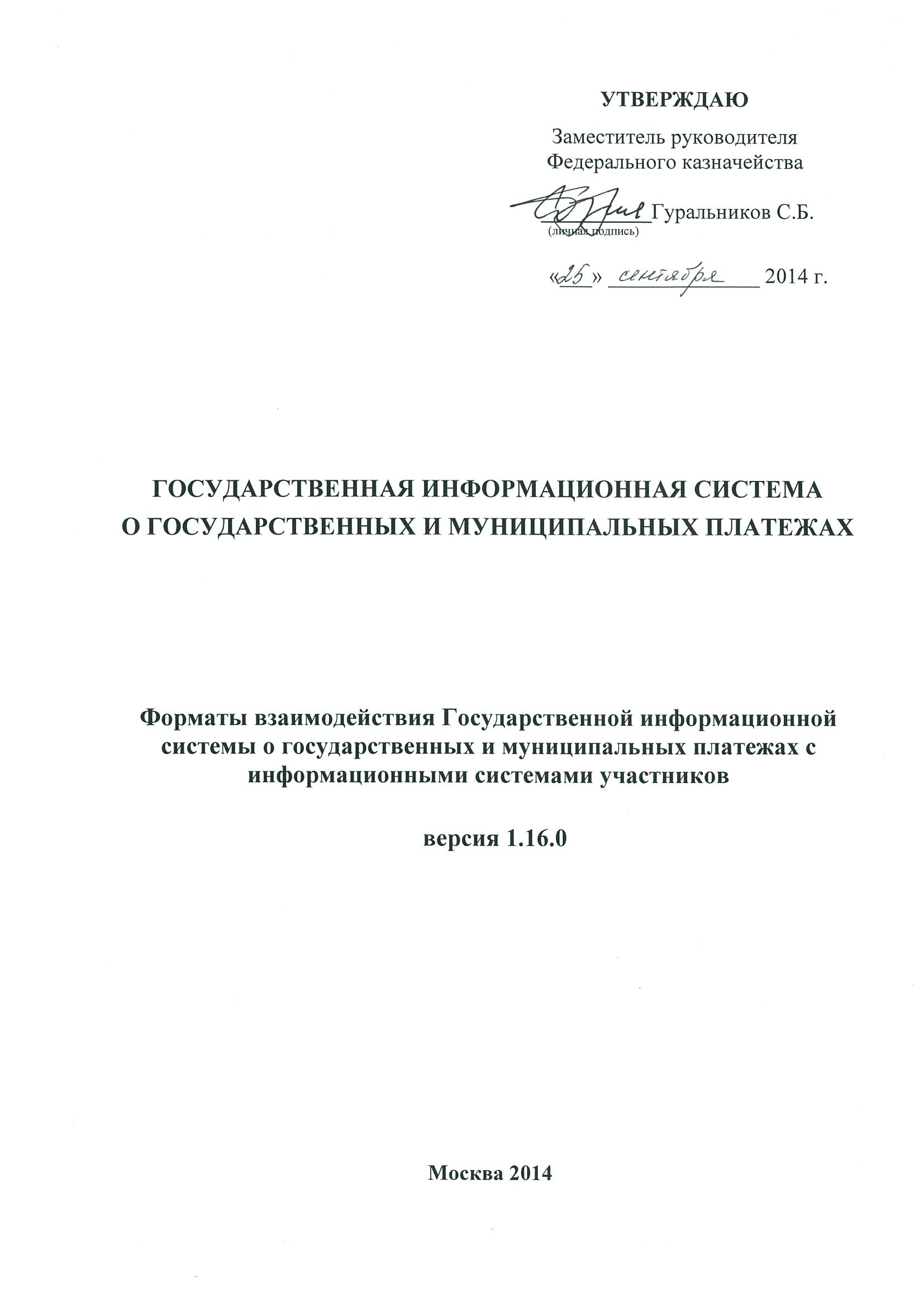 СодержаниеКраткое содержание изменений	4Введение	71.	Общие положения	71.1.	Термины и обозначения	71.2.	Наименование системы	101.3.	Информация о версии форматов взаимодействия	102.	Сущности ГИС ГМП	102.1.	Описание параметров сущностей ГИС ГМП и запросов участников	112.2.	Начисление	112.3.	Платеж	152.4.	Квитанция	192.5.	Вспомогательные типы	222.5.1.	Тип OrganizationType	222.5.2.	Тип AccountType	222.5.3.	Тип BankType	232.5.4.	Тип PaymentIdentificationDataType	232.5.5.	Тип BudgetIndexType	242.5.6.	Простые типы	253.	Порядок формирования идентификаторов в Системе	273.1.	Идентификатор начисления	273.1.1.	Структура УИН для АН и ГАН, являющихся федеральными органами государственной власти	273.1.2.	Структура УИН для АН и ГАН, являющихся органами государственной власти субъектов Российской Федерации, органами местного самоуправления, государственными (муниципальными) учреждениями	273.1.3.	Правила расчета контрольного разряда УИН	273.2.	Идентификатор плательщика	283.3.	Идентификатор платежа	294.	Порядок взаимодействия ГИС ГМП с информационными системами участников	304.1.	Порядок формирования ответов веб-сервиса на запросы участников	314.2.	Электронные подписи запросов и ответов	314.3.	Подпись под сущностью, запросом	325.	Форматы сообщений веб-сервиса, размещенного в СМЭВ	345.1.	Общий формат веб-сервиса	345.1.1.	Сообщение запроса к веб-сервису	345.1.2.	Сообщение ответа от веб-сервиса	405.2.	Порядок импорта новых сущностей, уточнения или аннулирования ранее загруженных сущностей в ГИС ГМП	445.2.1.	Формат запроса на импорт начисления	455.2.2.	Формат запроса на импорт платежа	455.2.3.	Формат ответа	465.3.	Запрос статуса обработки импортируемого пакета	465.3.1.	Формат запроса	465.3.2.	Формат ответа	475.4.	Экспорт сущностей из ГИС ГМП	485.4.1.	Общий формат запроса	485.4.2.	Передача ГИС ГМП извещений о начислениях	525.4.3.	Формат ответа на запрос начислений	535.4.4.	Передача ГИС ГМП извещений о приеме к исполнению распоряжений	555.4.5.	Формат ответа на запрос платежей	555.4.6.	Экспорт квитанций из ГИС ГМП	565.4.7.	Формат ответа на запрос квитанций	565.5.	Квитирование начисления с платежами по инициативе АН/ГАН	575.5.1.	Формат запроса	585.5.2.	Формат ответа	585.6.	Квитирование начисления с отсутствующим в ГИС ГМП платежом	595.6.1.	Формат запроса	595.6.2.	Формат ответа	595.7.	Установление платежу статуса «Услуга предоставлена»	605.7.1.	Формат запроса	605.7.2.	Формат ответа	605.8.	Формирование ГИС ГМП начисления с признаком «Предварительное начисление»			605.8.1.	Формат запроса	615.8.2.	Формат ответа	635.9.	Загрузка и обновление сертификатов ключа проверки ЭП участников	635.9.1.	Формат запроса	635.9.2.	Формат ответа	646.	Перечень контролей	657.	XML-схемы сущностей и сообщений ГИС ГМП	708.	WSDL веб-сервиса, размещенного в СМЭВ	70Краткое содержание измененийВведениеВ настоящем документе описываются форматы взаимодействия Государственной информационной системы о государственных и муниципальных платежах (ГИС ГМП) с информационными системами участников. Общие положенияТермины и обозначенияНаименование системыПолное наименование системы: Государственная информационная система о государственных и муниципальных платежах.Сокращенное наименование системы:	ГИС ГМП, Система.Информация о версии форматов взаимодействияВерсия форматов — 1.16.0.Сущности ГИС ГМПГИС ГМП принимает, хранит и выдает по запросам участников следующие сущности:Извещение о начислении, извещение об уточнении начисления, извещение об аннулировании начисления (далее при совместном упоминании — начисление);Извещение о приеме к исполнению распоряжения, извещение об уточнении распоряжения, извещение об аннулировании распоряжения (далее при совместном упоминании — платеж).ГИС ГМП в результате сопоставления данных начисления и платежей создает новые сущности — квитанции, которые могут быть предоставлены по запросу участника.Далее в настоящей главе описываются назначения сущностей и состав параметров сущностей. Перемещение сущностей между ГИС ГМП и участниками взаимодействия схематически показано на Рисунке » и фактически осуществляется с учетом полномочий участника.Рисунок №  «Потоки данных между ГИС ГМП и участниками взаимодействия»Описание параметров сущностей ГИС ГМП и запросов участниковСущности ГИС ГМП и запросы участников  описаны в формате XSD как XML-типы. Каждый параметр является тегом или атрибутом XML-типа.Параметры сведены в таблицу со следующими полями:Наименование. Наименование тега или атрибута XML-типа.Кол-во тегов, обязательность тега или атрибута. Указывает на количество тегов формируемого XML. Формат поля: <min>..<max>, где <min> - минимальное количество тегов, <max> - максимальное количество тегов («n» указывает на неограниченное количество тегов). Тип данных. Возможные значения:String. Строка произвольной длины.unsignedLong. Целое неотрицательное число от 0 до 18446744073709551615.Long. Целое число от -9223372036854775808 до 9223372036854775807.Integer. Целое число от -2147483648 до 147483647. dateTime. Дата и время, формат определен стандартом XML/XSD, опубликованным по адресу http://www.w3.org/TR/xmlschema-2/#dateTime.Date. Дата, формат определен стандартом XML/XSD, опубликованным по адресу http://www.w3.org/TR/xmlschema-2/#date.Boolean. Логический тип (Истина/Ложь).base64Binary. Данные в кодировке Base64, формат определен стандартом XML/XSD, опубликованным по адресу http://www.w3.org/TR/xmlschema-2/#base64Binary.Контейнер. Указывает на присутствие вложенных тегов. Наименования тегов и атрибутов, вложенных в контейнер, включаются в поле «Наименование» таблицы параметров со смещением вправо.ID. Уникальный в рамках XML-документа идентификатор, начинающийся с латинской буквы.Token. Формат определен стандартом XML/XSD, опубликованным по адресу http://www.w3.org/TR/xmlschema-2/#token.Другой тип. В поле «Тип данных» таблицы присутствует ссылка на соответствующий пункт, в котором описан тип.Комментарий. Объясняет назначение тега.НачислениеДанные начисления описываются типом ChargeType, приведенным в файле Charge.xsd (глава . «XML-схемы сущностей XML-схемы сущностей и сообщений ГИС ГМП»), описание параметров приведено в Таблице Таблица № 1. «Тип ChargeType».Таблица № 1. «Тип ChargeType»ПлатежДанные о платежах приведены в файле Payment.xsd (глава . «XML-схемы сущностей и сообщений ГИС ГМП»), описание параметров приведено в Таблице Таблица № 2. «Тип PaymentType».Таблица № 2. «Тип PaymentType»КвитанцияВ ГИС ГМП выполняется автоматическое квитирование (сопоставление данных начисления и платежей). Квитирование может осуществляться по следующим параметрам (параметрам квитирования): УИН, сумма, КБК, код ОКТМО, ИНН получателя, КПП получателя, номер банковского счета, БИК банка получателя, идентификатор плательщика. Перечислен полный перечень параметров, которые могут участвовать в квитировании. В зависимости от внутренних настроек ГИС ГМП, может быть исключен из процедуры квитирования любой из перечисленных параметров квитирования, кроме УИН и суммы.Данные квитанций приведены в файле Quittance.xsd (глава . «XML-схемы сущностей и сообщений ГИС ГМП»), описание параметров приведено в Таблице Таблица № 3. «Тип QuittanceType».Таблица № 3. «Тип QuittanceType»Вспомогательные типыТип OrganizationTypeТип предназначен для описания данных организаций, являющихся получателями средств.Описание типа приведено в файле Оrganization.xsd (глава . «XML-схемы сущностей и сообщений ГИС ГМП»), описание параметров приведено в Таблице Таблица № 4. «Тип OrganizationType».Таблица № 4. «Тип OrganizationType»Тип AccountTypeТип предназначен для описания реквизитов банковских счетов, открытых следующим организациям:ТОФК (для учета поступлений в бюджеты бюджетной системы РФ);финансовым органам (для учета средств соответствующих государственных (муниципальных) учреждений);государственным (муниципальным) учреждениям (для учета средств государственных (муниципальных) автономных учреждений).Описание типа приведено в файле Organization.xsd (глава . «XML-схемы сущностей и сообщений ГИС ГМП»), описание параметров приведено в Таблице Таблица № 5. «Параметры типа AccountType».Таблица № 5. «Параметры типа AccountType»Тип BankTypeТип предназначен для указания реквизитов структурных подразделений кредитных организаций, или подразделений Банка России, являющихся банками получателя, банками плательщика.Описание типа приведено в файле Organization.xsd (глава . «XML-схемы сущностей и сообщений ГИС ГМП») и, описание параметров приведено в Таблице Таблица № 6. «Тип BankType».Таблица № 6. «Тип BankType»Тип PaymentIdentificationDataTypeТип описывает данные, необходимые и достаточные для идентификации платежа. Описание типа приведено в файле Payment.xsd (глава . «XML-схемы сущностей и сообщений ГИС ГМП»), описание параметров приведено в Таблице Таблица № 7. «PaymentIdentificationDataType».Таблица № 7. «PaymentIdentificationDataType»Тип BudgetIndexTypeТип описывает реквизиты платежа 101, 106-110, предусмотренные приказом Минфина России от 12 ноября 2013 г. №107н и положением Банка России от 19 июня 2012 г. №383-П «О правилах осуществления перевода денежных средств».Описание типа приведено в файле BudgetIndex.xsd (глава . «XML-схемы сущностей и сообщений ГИС ГМП»), описание параметров приведено в Таблице Таблица № 8. «Тип BudgetIndexType».Таблица № 8. «Тип BudgetIndexType»Простые типыAccountNumTypeТип предназначен для указания номера банковского счета.Основан на типе Token, 20 цифр [0-9].INNTypeТип предназначен для указания ИНН юридического лица.Основан на типе String, 10 цифр [0-9].KPPTypeТип предназначен для указания КПП юридического лица.Основан на типе String, 9 цифр [0-9].OKTMOTypeТип предназначен для указания кода по ОКТМО.Основан на типе String, 11 цифр [0-9] или 8 цифр [0-9] или значение «0».KBKTypeТип предназначен для указания КБК.Основан на типе String, 20 цифр или значение «0».OGRNTypeТип предназначен для указания ОГРН юридического лица.Основан на типе String, 13 цифр [0-9].BIKTypeТип предназначен для указания банковского идентификационного кода.Основан на типе String, 9 цифр [0-9].SWIFTTypeТип предназначен для указания SWIFT кода банка .Основан на типе String, 11 или 8 символов [A-Z, 0-9].SupplierBillIDTypeТип предназначен для указания УИН.Основан на типе String, 20 или 25 цифр [0-9].URNTypeТип предназначен для указания УРН участника.Основан на типе String, 6 символов.Порядок формирования идентификаторов в СистемеИдентификатор начисленияСтруктура УИН для АН и ГАН, являющихся федеральными органами государственной властиСтруктура УИН для АН и ГАН, являющихся органами государственной власти субъектов Российской Федерации, органами местного самоуправления, государственными (муниципальными) учреждениямиПравила расчета контрольного разряда УИНКонтрольный разряд  УИН формируется по следующим правилам:каждому разряду УИН, начиная со старшего разряда, присваивается набор весов, соответствующий натуральному ряду чисел от 1 до 10, далее набор весов повторяется;каждая цифра УИН умножается на присвоенный вес разряда и вычисляется сумма полученных произведений; контрольный разряд для УИН представляет собой остаток от деления полученной суммы на модуль «11». Контрольный разряд должен иметь значение  от 0 до 9; если получается остаток, равный 10, то для обеспечения одноразрядного контрольного разряда необходимо провести повторный расчет, применяя вторую последовательность весов, сдвинутую на два разряда влево (3, 4, 5, 6, 7, 8, 9, 10, 1, 2). Если, в случае повторного расчета, остаток от деления вновь сохраняется равным 10, то значение контрольного разряда проставляется равным «0».Идентификатор плательщикаПравила формирования идентификатора плательщика для ЮЛ— резидентов РФ следующие:1 разряд — значение «2» (признак ЮЛ — резидента РФ);2 — 11 разряды — ИНН ЮЛ (10 цифр);12 — 20 разряды — КПП ЮЛ (9 цифр).Правила формирования идентификатора плательщика для ЮЛ — нерезидентов РФ следующие:1 разряд — значение «3» (признак ЮЛ — нерезидента РФ);2 — 11 разряды — ИНН ЮЛ (10 цифр); 12 — 20 разряды — КПП ЮЛ (9 цифр).Правила формирования идентификатора плательщика для ИП следующие:1 разряд — значение «4» (признак ИП);2 — 13 разряды — ИНН ИП (12 цифр).Правила формирования идентификатора плательщика для ФЛ следующие:Таблица № 9. «Правила формирования идентификатора плательщика для ФЛ»где:1-2 разряды — код типа документа. Применяются следующие коды типов документов:Таблица № 10. «Коды типов документов»3-22 разряды — серия и номер документа (в одну строку, без разделителей; знаки «N» и «-» не указываются; при наличии букв, они должны указываться как заглавные), ссылка на который дана в коде типа документа (1-2 разряды). Если номер документ содержит менее 20 символов, он дополняется слева нулями до 20 символов.23-25 разряды — цифровой код страны, гражданином которой является плательщик, в соответствии с документом, удостоверяющим личность (в соответствии с Общероссийским классификатором стран мира). Для плательщиков –граждан РФ — указывается значение «643» (код РФ); для лиц без гражданства используется код «999».Идентификатор платежаКаждый платеж должен иметь УИП.УИП для кредитных организаций должен иметь следующую структуру:Таблица № 11. «Структура УИП для кредитных организаций»где:1 разряд — значение «1».2-10 разряды — БИК кредитной организации, структурного подразделения кредитной организации, принявшей платеж.11-16 разряды — номер внутреннего структурного подразделения кредитной организации (филиала, дополнительного офиса, кредитно-кассового офиса, операционного офиса, операционной кассы вне кассового узла), принявшего платеж. Номер слева дополняется нулями до 6 символов.17-22 разряды — дата платежа в формате «ДДММГГ».23 -32 разряды — уникальный номер платежа в течение дня для структурного подразделения кредитной организации. Номер слева дополняется нулями до 10 символов.УИП для ТОФК должен иметь следующую структуру:Таблица № 12. «Структура УИП для ТОФК»где:1  разряд — значение «2».2-5 разряды — код ТОФК.6-16 разряды — резерв, заполнется нулями.17-22 разряды — дата платежа в формате «ДДММГГ».23-32 разряды — уникальный номер платежа в течение дня для данного ТОФК. Номер слева дополняется нулями до 10 символов.УИП для остальных участников, принимающих платежи, должен иметь следующую структуру:Таблица № 13. «Структура УИП для остальных участников»где:1 разряд — значение «3».2-7 разряды — УРН участника, принявшего платеж.8-32 разряды — уникальный номер платежа в учетной системе участника. Номер слева дополняется нулями до 25 символов.Порядок взаимодействия ГИС ГМП с информационными системами участниковГИС ГМП взаимодействует с ИС участников посредством веб-сервиса ГИС ГМП SmevGISGMPService, размещенного в СМЭВ.Веб-сервис ГИС ГМП отвечает требованиям документа «Методические рекомендации по разработке электронных сервисов и применению технологии электронной подписи при межведомственном электронном взаимодействии» версии 2.5.6 (далее — Методические рекомендации версии 2.5.6). Описание веб-сервиса SmevGISGMPService приведено в файле SmevGISGMPService.wsdl (глава . «WSDL веб-сервиса, размещенного в СМЭВ»).Порядок формирования ответов веб-сервиса на запросы участниковДля обслуживания входящих запросов веб-сервис предоставляет один метод GISGMPTransferMsg, который обрабатывает все запросы от ИС участников. По результатам обработки запроса к веб-сервису, вне зависимости от результата его обработки, формируется ответ веб-сервиса и возвращается ИС участника, направишему запрос. Форматы сообщений запросов и ответов веб-сервиса описаны в главе . «Форматы сообщений веб-сервиса, размещенного в СМЭВ».В случае несоответствия формата запроса настоящим Форматам, отсутствия или невалидности ЭП и прочих ошибках в запросе, участник получит уведомление об отказе в приеме к обработке запроса с информацией о выявленной в запросе ошибке. Информация об ошибках, возникающих в процессе обработки запросов, представлена в главе 6. «Перечень контролей».Электронные подписи запросов и ответовВсе сообщения от ИС участников должны содержать ЭП-ОВ (ЭП информационной системы, передающей запрос). ЭП должна находиться в заголовке SOAP-пакета сообщения-запроса и соответствовать Методическим рекомендациям версии 2.5.6 (глава 5. «Электронные подписи субъектов взаимодействия — информационных систем»).При отправке ответа на запрос ИС участника ГИС ГМП накладывает ЭП-ОВ. Подпись располагается в заголовке SOAP-пакета сообщения-ответа и соответствует Методическим рекомендациям версии 2.5.6 (глава 5. «Электронные подписи субъектов взаимодействия — информационных систем»).В формате каждой импортируемой в ГИС ГМП сущности (в тегах Charge и FinalPayment) присутствует тег Signature, предназначенный для передачи ЭП участника, сформировавшего сущность (далее — подпись под сущностью). Наличие подписи под сущностью является обязательным. Если участник, сформировавший сущность, самостоятельно передал ее в ГИС ГМП, допустимо для создания подписи под сущностью и ЭП-ОВ, которая находится в заголовке SOAP-пакета сообщения-запроса, использовать одну и ту же ключевую пару. Если же сущность была сформирована участником косвенного взаимодействия, то указание в качестве подписи под сущностью ЭП участника прямого взаимодействия, который передает сущность в ГИС ГМП, недопустимо.В формате запроса веб-сервиса теги ExportRequest, DoAcknowledgmentRequest, ChargeCreationRequest содержат вложенный тег Signature, предназначенный для указания ЭП (далее —подпись под запросом) сформировавшего запрос участника (участника, от имени которого направлен запрос в ГИС ГМП). Наличие подписи под запросом обязательно для тех случаев, когда запрос сформирован участником косвенного взаимодействия.Подпись под сущностью и подпись под запросом должны накладываться в соответствии с алгоритмом, описанным в пункте .Подпись под сущностью, запросомЗначение ЭП должно рассчитываться для элемента сущности,  запроса и его составных элементов.В процессе создания электронной подписи информационной системы должны использоваться алгоритмы для расчета хеш-сумм, формирования подписи и каноникализации, приведенные в Таблице .Таблица № 14. «Алгоритмы формирования подписи»Формирование блока ЭП осуществляется в следующем порядке:Формирование шаблона документа:Создается элемент Signature;К элементу Signature добавляется дочерний элемент SignedInfo;К элементу SignedInfo добавляется дочерний элемент CanonicalizationMethod;К элементу SignedInfo добавляется дочерний элемент SignatureMethod;К элементу SignedInfo добавляется первый дочерний элемент Reference;К элементу Reference добавляется дочерний элемент Transforms;К элементу Transforms элемента Reference добавляется дочерний элемент Transform (два элемента);К элементу Reference добавляется элемент DigestMethod;К элементу Reference добавляется элемент DigestValue;К элементу Signature добавляется дочерний элемент SignatureValue;К элементу Signature добавляется дочерний элемент KeyInfo;К элементу KeyInfo добавляется дочерний элемент X509Data;К элементу X509Data добавляется дочерний элемент X509Certificate;К элементу Signature добавляется дочерний элемент Object;К элементу Object добавляется дочерний элемент QualifyingProperties;К элементу QualifyingProperties добавляется дочерний элемент SignedProperties;К элементу SignedProperties добавляется дочерний элемент SignedSignatureProperties;К элементу SignedProperties добавляется дочерний элемент SignedDataObjectProperties;К элементу QualifyingProperties добавляется дочерний элемент UnSignedProperties;К элементу UnSignedProperties добавляется дочерний элемент UnsignedSignatureProperties;Установка предопределенных значенийДля элемента CanonicalizationMethod и для второго элемента Transform элемента Reference значения атрибута Algorithm устанавливается в «http://www.w3.org/2001/10/xml-exc-c14n#».Для первого элемента Transform алгоритм выставляется значение «http://www.w3.org/2000/09/xmldsig#enveloped-signature».Для элементов DigestMethod первого значения атрибута Algorithm устанавливается в «http://www.w3.org/2001/04/xmldsig-more#gostr3411».Для элемента SignatureMethod значение атрибута Algorithm устанавливается в «http://www.w3.org/2001/04/xmldsig-more#gostr34102001-gostr3411».Атрибут URI элемента Reference должен быть заполнен значением атрибута Id подписываемой сущности.Установка подписиОткрытый ключ подписи, закодированный по алгоритму «http://www.w3.org/2000/09/xmldsig#base64», добавляется к элементу X509Certificate как дочерний текстовый узел.Подписываются элементы документа, выбранные посредством XPATH выражения на основе значения атрибута URI элемента Reference (если элемент URI имеет пустое значение, то подписывается полностью весь тег сущности). Полученное значение кодируется по алгоритму «http://www.w3.org/2000/09/xmldsig#base64» и добавляется как дочерний текстовый узел к элементу DigestValue первого элемента Reference.Элемент SignedInfo трансформируется в соответствии с алгоритмом «http://www.w3.org/2001/10/xml-exc-c14n#». Затем на основании полученной строки и ключа подписи формируется значение ЭП в соответствии с алгоритмом  «http://www.w3.org/2001/04/xmldsig-more#gostr34102001-gostr3411». Полученное значение ЭП кодируется в соответствии с алгоритмом «http://www.w3.org/2000/09/xmldsig#base64», и значение добавляется как дочерний текстовый узел к элементу SignatureValue.Элемент QualifyingProperties заполняется в соответствии с описанием, расположенным по адресу http://www.w3.org/TR/XAdES/#Syntax_overview_The_QualifyingProperties  — для соответствия ЭП формату XadES-T.Форматы сообщений веб-сервиса, размещенного в СМЭВОбщий формат веб-сервисаПрава участников на выполнение различных типов запросов определены Порядком ведения ГИС ГМП иприведены в Таблице .Таблица № 15. «Права участников на выполнение различных типов запросов»Сообщение запроса к веб-сервисуОписание сообщения запроса к веб-сервису приведено в Таблице Таблица № 16. «Структура сообщения запроса к веб-сервису». Сообщения запросов к ГИС ГМП передаются в структуре сообщения СМЭВ (см. Методические рекомендации версии 2.5.6) в элементе AppData. В данный элемент должен быть подставлен элемент RequestMessage, описанный в файле Message.xsd (глава . «XML-схемы сущностей и сообщений ГИС ГМП»).Таблица № 16. «Структура сообщения запроса к веб-сервису»Описание формата элемента RequestMessage приведено в Таблице Таблица № 17. «Структура RequestMessage».Таблица № 17. «Структура RequestMessage»Сообщение ответа от веб-сервисаСообщения ответов ГИС ГМП передаются в структуре сообщения СМЭВ (согласно методическим рекомендациям версии 2.5.6) в элементе AppData. В данный элемент должен быть подставлен элемент ResponseMessage, описанный в файле Message.xsd. Заполнение полей базового сообщения СМЭВ для ответа ГИС ГМП указано в Таблице Таблица № 18. «Структура сообщения ответа к веб-сервису».Таблица № 18. «Структура сообщения ответа к веб-сервису»Формат элемента ResponseMessage приведен в Таблице Таблица № 19. «Структура ResponseMessage».Таблица № 19. «Структура ResponseMessage»Порядок импорта новых сущностей, уточнения или аннулирования ранее загруженных сущностей в ГИС ГМП Направление извещения о начислении / приеме к исполнению распоряжения в ГИС ГМП участником осуществляется путем выполнения запроса к Системе на импорт начисления/платежа, с указанием в теге ChangeStatus@meaning значения «1».Направление извещения об уточнении начисления / распоряжения в ГИС ГМП осуществляется путем выполнения запроса к Системе на импорт начисления / платежа, с указанием в теге ChangeStatus@meaning значения «2». При этом должен быть использован тот же УИН / УИП, что и в уточняемом начислении / платеже. Извещением об уточнении начисления, таким образом, является извещение о начислении, аналогичное уточняемому извещению во всех полях, кроме уточняемых, и содержащее в теге ChangeStatus@meaning значение «2». Аналогично, извещением об уточнении распоряжения является извещение о приеме к исполнению распоряжения, аналогичное уточняемому извещению во всех полях, кроме уточняемых, и содержащее в теге ChangeStatus@meaning значение «2».Направление извещения об аннулировании начисления / распоряжения в ГИС ГМП осуществляется путем выполнения запроса к системе на импорт начисления / платежа, с указанием в теге ChangeStatus@meaning значения «3» и основания аннулирования. При этом должен быть указан тот же УИН / УИП, что и в аннулируемом начислении / платеже соответственно. Формат запроса на импорт начисленияВ сообщении запроса в теге RequestMessage должен передаваться тег ImportRequest. Данные импортируемых начислений должны передаваться в тегах Package/Document/Charge (см. описание в пункте ). Одновременно в составе одного пакета (контейнер Package) в ГИС ГМП может быть передано несколько начислений. В атрибуте originatorID для каждого начисления должен передаваться УРН участника, сформировавшего начисление. Если УРН участника, сформировавшего начисление, совпадает с УРН участника, передающего начисление в ГИС ГМП, то допустимо тег OriginatorID не заполнять.Запрос на импорт начислений обрабатывается в асинхронном режиме. При этом ответ на запрос будет содержать код одного из трех возможных результатов:пакет принят в обработку (ResultCode=”10”);установлено несоответствие XML-схеме (ResultCode=”11”);установлена ошибка в ЭП-ОВ (ResultCode=”27”).Принятому пакету на стороне ГИС ГМП присваивается идентификатор, возвращаемый в теге ResponseMessage/Ticket/RequestProcessResult/ResultData.Участник для проверки окончательного статуса приема пакета на стороне ГИС ГМП должен осуществить отдельный запрос статуса обработки импортируемого пакета, описанный в пункте 5.3.Формат запроса на импорт платежаВ сообщении запроса в теге RequestMessage должен передаваться тег ImportRequest. Данные импортируемых платежей должны передаваться в тегах  Package/Document/FinalPayment (см. описание в пункте ). Одновременно в составе одного пакета (контейнер Package) в ГИС ГМП может быть передано несколько платежей. В тегах OriginatorID для каждого платежа должен передаваться УРН участника, сформировавшего платеж. Если УРН участника, сформировавшего платеж, совпадает с УРН участника, передающего платеж в ГИС ГМП, то допустимо тег OriginatorID не заполнять.Запрос на импорт платежей обрабатывается в асинхронном режиме. При этом ответ на запрос будет содержать код одного из трех возможных результатов:пакет принят в обработку (ResultCode=”10”);установлено несоответствие XML-схеме (ResultCode=”11”);установлена ошибка в ЭП-ОВ (ResultCode=”27”).Пакету на стороне ГИС ГМП присваивается идентификатор, возвращаемый в теге ResponseMessage/Ticket/RequestProcessResult/ResultData.Участник взаимодействия для проверки окончательного статуса приема пакета на стороне ГИС ГМП должен осуществить отдельный запрос статуса обработки импортируемого пакета, описанный в пункте 5.3.Формат ответаВ сообщении ответа в теге AppData будет присутствовать тег ResponseMessage/Ticket/RequestProcessResult с типом ResultInfo, структура которого приведена в файле ErrInfo.xsd (глава . «XML-схемы сущностей и сообщений ГИС ГМП»). Описание параметров приведено в Таблице .Таблица № 20. «Структура ответа на запрос импорта»Запрос статуса обработки импортируемого пакетаВ результате выполнения запросов импорта обеспечивается предварительный прием в ГИС ГМП пакета сущностей. Полный форматно-логический контроль осуществляется после отправки системой участнику сообщения ResponseMessage. Для того, чтобы получить информацию о статусе обработки пакета и о принятии / отклонении извещений на стороне ГИС ГМП, необходимо отправить запрос на получение протокола обработки пакета.Формат запросаВ сообщении запроса в теге RequestMessage должен передаваться тег PackageStatusRequest, содержащий идентификатор пакета, статус которого необходимо проверить —PackageID. В качестве идентификатора пакета используется идентификатор, возвращенный участнику в теге ResponseMessage/Ticket/RequestProcessResult/ResultData.Формат ответаВ случае, если обработка пакета на стороне ГИС ГМП еще не завершена, в сообщении ответа в теге AppData будет присутствовать тег ResponseMessage/Ticket/RequestProcessResult с типом ResultInfo (см. описание типа ResultInfo в пункте 5.2.3); при этом ResultCode будет равен значению «50». В случае, если обработка пакета на стороне ГИС ГМП завершена, в сообщении ответа в теге AppData будет присутствовать тег ResponseMessage/TicketPackageProcessResult.Описание параметров приведено в Таблице .Таблица № 21. «Структура ответа запрос статуса обработки импортируемого пакета (если обработка пакета завершена)»Экспорт сущностей из ГИС ГМПОбщий формат запросаВ сообщении запроса в теге RequestMessage должен передаваться тег ExportRequest, структура которого приведена в файле MessageData.xsd (глава . ) приведено в Таблице .Таблица № 22. «Структура запроса на экспорт»Передача ГИС ГМП извещений о начисленияхАтрибут kind запроса ExportRequest может принимать одно из следующих значений:CHARGE — используется для запроса неоплаченных начислений;CHARGENOTFULLMATCHED — используется для запроса начислений, не полностью сквитированных с платежами (в т.ч. таких, по которым оставшаяся сумма к оплате равна «0», но при этом в начислении и соответствующем ему платеже попарно могут не совпадать какой-либо или несколько атрибутов из следующего набора: КБК, ОКТМО, ИНН, КПП, номер счета, БИК, идентификатор плательщика);CHARGESTATUS — используется для запроса начислений и статусов их квитирования;CHARGEPRIOR — используется для запроса неоплаченных предварительных начислений; CHARGEPRIORNOTFULLMATCHED — используется для запроса предварительных начислений, не полностью сквитированных с платежами;CHARGEPRIORSTATUS — используется для запроса предварительных начислений и статусов их квитирования;CHARGETEMP — используется для запроса неоплаченных предварительных начислений, сформированных ГИС ГМП; CHARGETEMPNOTFULLMATCHED — используется для запроса предварительных начислений, сформированных ГИС ГМП, не полностью сквитированных с платежами;CHARGETEMPSTATUS — используется для запроса предварительных начислений, сформированных ГИС ГМП, и статусов их квитирования.Запросы CHARGE, CHARGENOTFULLMATCHED, CHARGEPRIOR, CHARGEPRIORNOTFULLMATCHED, CHARGETEMP, CHARGETEMPNOTFULLMATCHED доступны для АП/ГАП и АЗ/ГАЗ. Запрос CHARGESTATUS доступен АН/ГАН, АП/ГАП и АЗ/ГАЗ. Запросы CHARGEPRIORSTATUS, CHARGETEMPSTATUS доступны АН/ГАН.В ответ на запрос начислений, осуществляемый АН, возвращаются только те начисления, получателем средств по которым является данный АН. В случае запроса начислений ГАН возвращаются начисления, получателем средств по которым является либо сам ГАН, либо его участники косвенного взаимодействия.Формат ответа на запрос начисленийВ сообщении ответа в теге AppData будет присутствовать тег ResponseMessage/ExportChargesResponse, структура которого приведена в файле MessageData.xsd (глава . «XML-схемы сущностей  и сообщений ГИС ГМП») , описание параметров приведено в Таблице .Таблица № 23. «Структура ответа на запрос экспорта начислений»В случае возникновения ошибки при обработке запроса на экспорт начислений код ошибки возвращается в сообщении ответа в теге AppData/ResponseMessage/Ticket/RequestProcessResult, имеющем тип ResultInfo, который описан в пункте 5.2.3.Передача ГИС ГМП извещений о приеме к исполнению распоряженийАтрибут kind запроса ExportRequest может принимать одно из следующих значений:PAYMENT — все активные (неаннулированные) платежи;PAYMENTMODIFIED — все платежи, имеющие статус уточнения (ChangeStatus@meaning имеет значение «2») или статус аннулирования (ChangeStatus@meaning имеет значение «3»);PAYMENTUNMATCHED — все активные (неаннулированные) платежи, для которых в системе отсутствуют соответствующие начисления (не созданани одна квитанция);PAYMENTCANCELLED — аннулированные платежи (ChangeStatus@meaning имеет значение «3»);PAYMENTMAINCHARGE — запрос платежей по связанным начислениям (используется только ФССП). Формат ответа на запрос платежейВ сообщении ответа в теге AppData будет присутствовать тег ResponseMessage/ExportPaymentsResponse, структура которого приведена в файле MessageData.xsd (глава . «XML-схемы сущностей и сообщений ГИС ГМП»)  , описание параметров приведено в Таблице .Таблица № 24 «Структура ответа на запрос экспорта платежей»В случае возникновения ошибки при обработке запроса на экспорт начислений код ошибки возвращается в сообщении ответа в теге AppData/ResponseMessage/Ticket/RequestProcessResult, имеющем тип ResultInfo, который описан в главе 5.2.3.Экспорт квитанций из ГИС ГМПВ квитанции передается статус квитирования начисления со всеми платежами, но отражается результат квитирования только с последним полученным платежом.Атрибут kind запроса ExportRequest может принимать одно из следующих значений:QUITTANCE — для запросов результатов квитирования, за исключением неактивных (возвращается результат квитирования с последним полученным платежом),ALLQUITTANCE — для запросов всех результатов квитирования.Формат ответа на запрос квитанцийВ сообщении ответа в теге AppData будет присутствовать тег ResponseMessage/ExportQuittanceResponse, структура которого приведена в файле MessageData.xsd (глава . «XML-схемы сущностей и сообщений ГИС ГМП»), описание параметров приведено в Таблице .Таблица № 25 «Структура ответа на запрос квитанций»В случае возникновения ошибки при обработке запроса на экспорт квитанций код ошибки возвращается в сообщении ответа в теге AppData/ResponseMessage/Ticket/RequestProcessResult, имеющем тип ResultInfo, который описан в пункте 5.2.3.Квитирование начисления с платежами по инициативе АН/ГАНСервис предназначен для проведения принудительного квитирования начисления с платежами по запросу АН / ГАН в тех случаях, когда начисление и платеж не могут быть сквитированы ГИС ГМП автоматически (УИН в начислении и платеже не совпадают, либо УИН отсутствует в платеже). С помощью данного сервиса нельзя изменить уже имеющиеся в ГИС ГМП результаты квитирования. Право на принудительное квитирование начисления с платежами имеет АН или ГАН, сформировавший соответствующее начисление.Формат запросаВ сообщении ответа в теге AppData присутствует тег RequestMessage/DoAcknowledgmentRequest, структура которого приведена в файле MessageData.xsd (глава . «XML-схемы сущностей и сообщений ГИС ГМП»), описание параметров приведено в Таблице .Таблица № 26 «Структура запроса на проведение квитирования начисления с платежами по инициативе АН/ГАН»Формат ответаВ случае успешной обработки запроса в сообщении ответа в теге AppData будет присутствовать тег ResponseMessage/DoAcknowledgmentResponse, структура которого приведена в файле MessageData.xsd (глава . «XML-схемы сущностей и сообщений ГИС ГМП»), описание параметров приведено в Таблице .Таблица № 27 «Структура ответа на запрос проведения квитирования начисления с платежами по инициативе АН»В случае возникновения ошибки при обработке запроса код ошибки возвращается в сообщении ответа в теге AppData/ResponseMessage/Ticket/ RequestProcessResult, имеющем тип ResultInfo, который описан в пункте 5.2.3.Квитирование начисления с отсутствующим в ГИС ГМП платежомСервис предназначен для проведения принудительного квитирования начисления при отсутствии в ГИС ГМП платежей, соответствующих данному начислению. Право на принудительное квитирование  такого начисления имеют АН и ГАН, сформировавший  это начисление  и получивший информацию о его оплате иным способом (не из ГИС ГМП).Формат запросаЗапрос на принудительное квитирование начисления с отсутсвующим в ГИС ГМП платежом осуществляется посредством того же сообщения, что и запрос на принудительное квитирование начисления с платежами по инициативе АН / ГАН, описанного в пункте 5.5.1. Для указания необходимости принудительного квитирования  с отсутствующим в ГИС ГМП платежом в контейнере Payments должен содержаться единственный элемент PaymentSystemIdentifier, заполненный значением «PaymentNotLoaded».Формат ответаОтвет на запрос на принудительного квитирования начисления с отсутсвующим в ГИС ГМП платежом возвращается посредством того же сообщения, что и ответ на запрос на принудительного квитирования начисления с платежами по инициативе АН/ ГАН, описанного в пункте 5.5.2.В случае появления ошибки при обработке запроса в сообщении ответа в теге AppData будет присутствовать тег ResponseMessage/Ticket/RequestProcessResult типа ResultInfo, который описан в пункте . Установление платежу статуса «Услуга предоставлена»Сервис предназначен для установления платежам, переданным в ГИС ГМП, статуса «Услуга предоставлена». Права на проставление платежу статуса «Услуга предоставлена» имеют:АЗ с полномочиями органа ЗАГС;ГАЗ, участником косвенного взаимодействия которого является АЗ с полномочиями органа ЗАГС.Формат запросаЗапрос на установление платежам, загруженным в ГИС ГМП, статуса «Услуга предоставлена» осуществляется посредством того же сообщения, что и запрос на принудительное квитирование начисления с платежами, загруженными в ГИС ГМП, описанного в главе 5.5.1.Тег SupplierBillID должен быть заполнен значенем «ChargeNotLoaded».Контейнер Payments должен содержать уникальные идентификаторы платежей, которым необходимо проставить статус «Услуга предоставлена». Формат ответаВ случае, если установление статуса «Услуга предоставлена» прошло успешно для всех указанных в запросе платежей, сообщение ответа в теге AppData будет содержать тег AppData/ResponseMessage/Ticket/ RequestProcessResult типа ResultInfo, который описан в главе . В теге ResultCode будет передаваться значение "0".В случае появления ошибки (платежи отсутствуют в ГИС ГМП), сообщение ответа в теге AppData будет содержать тег ResponseMessage/DoAcknowledgmentResponse, описанный в главе 5.5.2. Тег будет содержать контейнер PaymentsNotFound, в котором будут перечислены те УИП из запроса, по которым не были найдены платежи. Если какой-либо УИП из запроса не был возвращен в контейнере PaymentsNotFound, это значит, что платеж с таким УИП был найден, и ему был успешно проставлен статус «Услуга предоставлена».Формирование ГИС ГМП начисления с признаком «Предварительное начисление» Сервис предназначен для формирования ГИС ГМП начисления с признаком «Предварительное начисление». Права на отправку запроса на формирование начисления с признаком «Предварительное начисление» имеют АЗ и ГАЗ.Формат запросаВ сообщении запроса в теге AppData должен присутствовать тег RequestMessage/ChargeCreationRequest, структура которого приведена в файле MessageData.xsd (глава . «XML-схемы сущностей и сообщений ГИС ГМП»), описание элементов приведено в Таблице .Таблица № 28 «Структура запроса на формирование предварительного начисления»Таблица № 29. «Тип ChargeTemplateType»Формат ответаВ сообщении ответа в теге AppData будет присутствовать тег ResponseMessage/ChargeCreationResponse,структура которого приведена в файле MessageData.xsd (глава . «XML-схемы сущностей и сообщений ГИС ГМП»), описание элементов приведено в Таблице .Таблица № 30. «Структура ответа на запрос формирования предварительного начисления»В случае возникновения ошибки при обработке запроса формирования предварительного начисления код ошибки возвращается в сообщении ответа в теге AppData/ResponseMessage/Ticket/RequestProcessResult, имеющем тип ResultInfo, который описан в пункте 5.2.3.Загрузка и обновление сертификатов ключа проверки ЭП участниковСервис предназначен для централизованного сбора и обновления сертификатов ключа проверки ЭП участников прямого взаимодействия. Формат запросаВ сообщении запроса в теге AppData должен присутствовать тег RequestMessage/ImportCertificateRequest, структура которого приведена в файле MessageData.xsd (глава . «XML-схемы сущностей и сообщений ГИС ГМП»), описание элементов приведено в Таблице .Таблица № 31 «Структура запроса на загрузку или обновление сертификата ключа проверки ЭП участников»Формат ответаВ сообщении ответа в теге AppData будет присутствовать тег ResponseMessage/TicketPackageProcessResult, состоящий из набора элементов EntityProcessResult, каждый из которых описывает статус обработки одного из загружаемых сертификатов ключа проверки ЭП. Атрибут entityId элемента EntityProcessResult соответствует атрибуту ownership обработанного сертификата. В случае успешной обработки сертификата участника в теге EntityProcessResult/ResultCode передается значение «0»; в случае неуспешной — код соответствующей ошибки. Перечень кодов ошибок приведен в главе 5.9.Перечень контролейВ процессе обработки запросов  ГИС ГМП осуществляет контроли и результаты обработки доводит до инициатора запросов с описанием  выявленных ошибок. В таблице ниже приводится перечень проводимых контролей и возможных ошибок.Таблица № 32. «Перечень контролей»XML-схемы сущностей и сообщений ГИС ГМПФайлы с XML-схемами находятся в прикрепленном архиве: .WSDL веб-сервиса, размещенного в СМЭВURL веб-сервиса ГИС ГМП для взаимодействия через СМЭВ может отличаться от URL, указанного в файле SmevGISGMPService.wsdl.<?xml version="1.0" encoding="UTF-8" standalone="no"?><wsdl:definitions xmlns:soap="http://schemas.xmlsoap.org/wsdl/soap/" xmlns:wsdl="http://schemas.xmlsoap.org/wsdl/" xmlns:xsd="http://www.w3.org/2001/XMLSchema" xmlns:unifo="http://roskazna.ru/gisgmp/02000000/SmevGISGMPService/" name="SmevGISGMPService" targetNamespace="http://roskazna.ru/gisgmp/02000000/SmevGISGMPService/">	<wsdl:types>		<xsd:schema targetNamespace="http://roskazna.ru/gisgmp/02000000/SmevGISGMPService/" xmlns:smev="http://smev.gosuslugi.ru/rev120315">			<xsd:import schemaLocation="xsd/request/smev.unifo.rev120315.xsd" namespace="http://smev.gosuslugi.ru/rev120315"/>			<xsd:element name="GISGMPTransferMsg" type="smev:BaseMessageType"/>		</xsd:schema>	</wsdl:types>	<wsdl:message name="GISGMPTransferMsgRequest">		<wsdl:part name="inputmsg" element="unifo:GISGMPTransferMsg"/>	</wsdl:message>	<wsdl:message name="GISGMPTransferMsgResponse">		<wsdl:part name="outputmsg" element="unifo:GISGMPTransferMsg"/>	</wsdl:message>	<wsdl:portType name="SmevGISGMPService">		<wsdl:operation name="GISGMPTransferMsg">			<wsdl:input message="unifo:GISGMPTransferMsgRequest"/>			<wsdl:output message="unifo:GISGMPTransferMsgResponse"/>		</wsdl:operation>	</wsdl:portType>	<wsdl:binding name="SmevGISGMPServiceSOAP" type="unifo:SmevGISGMPService">		<soap:binding style="document" transport="http://schemas.xmlsoap.org/soap/http"/>		<wsdl:operation name="GISGMPTransferMsg">			<soap:operation soapAction="http://roskazna.ru/gisgmp/02000000/SmevGISGMPService/GISGMPTransferMsg"/>			<wsdl:input>				<soap:body use="literal"/>			</wsdl:input>			<wsdl:output>				<soap:body use="literal"/>			</wsdl:output>		</wsdl:operation>	</wsdl:binding>	<wsdl:service name="SmevGISGMPService">		<wsdl:port name="SmevGISGMPServiceSOAP" binding="unifo:SmevGISGMPServiceSOAP">			<soap:address location="http://roskazna.ru/gisgmp/02000000/"/>		</wsdl:port>	</wsdl:service></wsdl:definitions>ГлаваПредмет изменения2.2 НачислениеВнесены теги из отмененного типа Bill.Добавлен тег Origin (для начислений с признаком «предварительное начисление»). Удален атрибут version. Удален атрибут mainSupplierBillID; добавлен контейнер MainSupplierBillIDList.Внесены изменения в структуру элемента ChangeStatus. Возможные значения атрибута ChangeStatus@meaning расширены значением «4» — деаннулирование начисления. Добавлен элемент ChangeStatus/Reason для указания основания аннулирования.Изменена обязательность указания атрибута billDate для возможности импорта предварительных начислений без указания даты и времени начисления суммы, подлежущей уплате. Элемент Signature, в котором должна содержаться подпись под сущностью, стал обязательным.Добавлены элементы DocDispatchDate, AcptTerm, PaytCondition.2.3 ПлатежВнесены теги типа PaymentType.Изменен порядок следования тегов.Добавлен атрибут Id, удален элемент ApplicationID, тип элемента PaymentDate изменен на dateTime.Убран атрибут version.Внесены изменения в структуру элемента ChangeStatus. Возможные значения атрибута ChangeStatus@meaning расширены значением «3» — аннулирование платежа.Добавлен элемент ChangeStatus/Reason для указания основания аннулирования.Элемент Signature, в котором должна содержаться подпись под сущностью, стал обязательным.Существенно расширен перечень элементов для передачи полей распоряжения, принятого в банке.2.4 КвитанцияДобавлен атрибут Id, удален элемент ApplicationID, добавлены элементы AccountNumber и BIK, добавлено значение «4» для элемента BillStatus, элемент PaymentIdentificationData стал необязательным для заполнения (только в случае, если элемент BillStatus имеет значение «4»).Изменен порядок  следования тегов.2.5 Вспомогательные типыУдалено описание типа Bill в связи с переносом его элементов в тип Charge.2.5.1 Тип OrganizationTypeУдалены теги Contacts и Addresses.2.5.2 Тип AccountTypeУдалены тег SubAccount и атрибут kind.2.5.3 Тип BankTypeИзменена маска тега SWIFT.2.5.4 PaymentIdentificationDataTypeДобавлен тег Other.2.5.5 Тип BudgetIndexTypeДобавлены ограничения на возможные значения тегов, изменен порядок следования тегов .2.5.6 «Простые типы»Добавлены описания типов INNType, KPPType, OKTMOType, KBKType, OGRNType, BIKType, SWIFTType, SupplierBillIDType, URNTypeдля обозначения, соответственно, ИНН юридических лиц, КПП, кода ОКТМО, КБК, ОГРН, номера банковского счета, БИК, кода SWIFT, УИН, УРН.3.1 Идентификация начисленияИзменены алгоритмы формирования УИН. Размер УИН для АН и ГАН, являющихся органами государственной власти субъектов Российской Федерации, органами местного самоуправления, государственными (муниципальными) учреждениями, увеличен до 25 символов.3.2 Идентификация плательщика Внесены изменения в алгоритм формирования идентификатора плательщика для ЮЛ-нерезидента РФ, а добавлен алгоритм формирования идентификатора плательщика для ИП. Изменен алгоритм формирования идентификатора плательщика с использованием СНИЛС. Изменен перечень кодов документов, которые могут использоваться для идентификации плательщика.4. Порядок взаимодействия ГИС ГМП с информационными системами участниковНаличие подписи под сущностью стало обязательным. Добавлена ЭП под запросом.5 Форматы сообщений веб-сервиса, размещенного в СМЭВИзменены форматы сообщений. Описание элемента AppData приведено в соответствии с методическими рекомендациями СМЭВ версии 2.5.6.Добавлен атрибут senderRole для указания полномочия, с которым участник обращается к ГИС ГМП.5.2 Порядок импорта новых сущностей, уточнения или аннулирования ранее загруженных сущностей в ГИС ГМПРеализован пакетный режим импорта, допускающий передачу в ГИС ГМП нескольких сущностей в составе одного сообщения. Метод запроса окончательного статуса обработки пакета описан в главе 5.3.Добавлен атрибут originatorID для указания УРН участника, сформировавшего начисление (платеж).5.4 Экспорт сущностей  из ГИС ГМПРеализован постраничный режим выгрузки данных, расширены параметры поиска данных.5.4.1 Общий формат запросаОбщий формат изменен значительно. В частности, для ГАН добавлена возможность ограничения выборки (фильтр) по ИНН и КПП или УРН участника косвенного взаимодействия. Добавлен фильтр по ОКТМО, КБК; добавлена возможность выборки платежей с УИН, не равным значению «0».Для реализации постраничной выгрузки добавлены атрибуты, показывающие номер страницы выгрузки и число элементов на странице.Добавлены необязательные атрибут originatorID и Signature для передачи УРН и ЭП участника, от имени которого производится запрос.5.4.2 Передача ГИС ГМП извещений о начисленияхДобавлены типы запросов PRIORCHARGE, PRIORCHARGENOTFULLMATCHED, PRIORCHARGESTATUS, TEMPCHARGE, TEMPCHARGENOTFULLMATCHED, TEMP CHARGESTATUS для запроса неоплаченных, неполностью сквитированных и предварительных начислений со статусом квитирования соответственно. Определены права участников для выполнение новых запросов.5.4.4 Передача ГИС ГМП извещений о приеме к исполнению распоряженийИзменена логика формирования ответов на запросы платежей, в связи с возможностью аннулирования платежа. Добавлен тип запроса PAYMENTCANCELLED для выгрузки только аннулированных платежей. 5.5 Квитирование начисления с платежами по инициативе АН/ГАНДобавлены возможности квитирования начисления с отсутствующим в системе платежом.5.6 Квитирование начисления с отсутствующим в ГИС ГМПНовый раздел.5.7 Установление платежу статуса «Услуга предоставлена»Новый раздел.5.8 Формирование начисления с признаком «Предварительное начисление»Новый раздел.5.9 Загрузка и обновление сертификатов ключа проверки ЭП участниковНовый раздел.6. Перечень контролейЗначительно расширен перечень контролей.№Термин СодержаниеСодержаниеBase64Алгоритм кодирования. Идентификатор алгоритма, описывающего преобразования: http://www.ietf.org/rfc/rfc2045#base64. Алгоритм кодирования. Идентификатор алгоритма, описывающего преобразования: http://www.ietf.org/rfc/rfc2045#base64. GUIDGlobally Unique Identifier — статистически уникальный 128-битный идентификатор.Globally Unique Identifier — статистически уникальный 128-битный идентификатор.SOAPSimple Object Access Protocol — простой протокол обмена структурированными сообщениями.Simple Object Access Protocol — простой протокол обмена структурированными сообщениями.SWIFTSociety for Worldwide Interbank Financial Telecommunications —  Сообщество всемирных межбанковских финансовых телекоммуникаций.Society for Worldwide Interbank Financial Telecommunications —  Сообщество всемирных межбанковских финансовых телекоммуникаций.URLUniform Resource Locator — единообразный локатор (определитель местонахождения) ресурса.Uniform Resource Locator — единообразный локатор (определитель местонахождения) ресурса.W3CWorld Wide Web Consortium — консорциум Всемирной паутины.World Wide Web Consortium — консорциум Всемирной паутины.WSDLWeb Services Description Language — язык описания веб-сервисов.Web Services Description Language — язык описания веб-сервисов.XAdES-TXML Advanced Electronic Signatures (timestamp) — формат улучшенной электронной подписи, накладываемой на XML-структуры, позволяющий запись метки времени.XML Advanced Electronic Signatures (timestamp) — формат улучшенной электронной подписи, накладываемой на XML-структуры, позволяющий запись метки времени.XMLExtensible Markup Language — расширяемый язык разметки.Extensible Markup Language — расширяемый язык разметки.XSDXML Schema definition — язык описания структуры XML-документа. Спецификация XML Schema является рекомендацией W3C.XML Schema definition — язык описания структуры XML-документа. Спецификация XML Schema является рекомендацией W3C.АЗАдминистратор запросов.Администратор запросов.АНАдминистратор начислений.Администратор начислений.АПАдминистратор платежей.Администратор платежей.БДБаза данных.База данных.БИКБанковский идентификационный код.Банковский идентификационный код.Веб-сервисПрограммная система, идентифицируемая URI и предназначенная для поддержки интероперабельных межмашинных взаимодействий в сетевой среде.Программная система, идентифицируемая URI и предназначенная для поддержки интероперабельных межмашинных взаимодействий в сетевой среде.ГАЗГлавный администратор запросов.Главный администратор запросов.ГАНГлавный администратор начислений.Главный администратор начислений.ГАПГлавный администратор платежей.Главный администратор платежей.ГИС ГМП, СистемаГосударственная информационная система о государственных и муниципальных платежах.Государственная информационная система о государственных и муниципальных платежах.Извещение о начислении, начислениеЭлектронный документ, содержащий информацию, необходимую для осуществления перевода денежных средств.Электронный документ, содержащий информацию, необходимую для осуществления перевода денежных средств.Извещение об аннулировании начисления, аннулирование начисленияЭлектронный документ, содержащий информацию об аннулировании ранее направленного в ГИС ГМП извещения о начислении и основание аннулирования.Электронный документ, содержащий информацию об аннулировании ранее направленного в ГИС ГМП извещения о начислении и основание аннулирования.Извещение об уточнении начисления, уточнение начисленияЭлектронный документ, содержащий информацию, уточняющую ранее направленную в извещении о начислении.Электронный документ, содержащий информацию, уточняющую ранее направленную в извещении о начислении.Извещение о приеме к исполнению распоряжений, платежЭлектронный документ, содержащий информацию о приеме к исполнению распоряжения о переводе денежных средств либо наличных денежных средств плательщика при условии достаточности денежных средств для исполнения обязательств.Электронный документ, содержащий информацию о приеме к исполнению распоряжения о переводе денежных средств либо наличных денежных средств плательщика при условии достаточности денежных средств для исполнения обязательств.Извещение об аннулировании распоряжения, аннулирование платежаЭлектронный документ, содержащий информацию об аннулировании ранее направленного в ГИС ГМП извещения о приеме к исполнению распоряжения и основание аннулирования.Электронный документ, содержащий информацию об аннулировании ранее направленного в ГИС ГМП извещения о приеме к исполнению распоряжения и основание аннулирования.Извещение об уточнении распоряжения, уточнение платежаЭлектронный документ, содержащий информацию, уточняющую ранее направленную в извещении о приеме к исполнению распоряжения.Электронный документ, содержащий информацию, уточняющую ранее направленную в извещении о приеме к исполнению распоряжения.ИННИндивидуальный номер налогоплательщика.Индивидуальный номер налогоплательщика.ИПИндивидуальный предприниматель.Индивидуальный предприниматель.ИСИнформационная система.Информационная система.КБККод бюджетной классификации Российской Федерации.Код бюджетной классификации Российской Федерации.КППКод причины постановки на учет.Код причины постановки на учет.Начисление с признаком «Предварительное начисление», предварительное начислениеИзвещение о начислении, передаваемое АН (ГАН) в ГИС ГМП до факта осуществления АН (ГАН) начисления суммы, подлежащей уплате.Извещение о начислении, передаваемое АН (ГАН) в ГИС ГМП до факта осуществления АН (ГАН) начисления суммы, подлежащей уплате.НПАНормативные правовые акты.Нормативные правовые акты.ОГРНОсновной государственный регистрационный номер.Основной государственный регистрационный номер.ОКТМООбщероссийский классификатор территорий муниципальных образований.Общероссийский классификатор территорий муниципальных образований.Орган ЗАГСОрган записи актов гражданского состояния.Орган записи актов гражданского состояния.Параметры квитированияПараметры, по которым осуществляется сопоставление данных начисления и платежей: УИН, сумма, КБК, код ОКТМО, ИНН, КПП, номер счета, БИК, идентификатор плательщика.Параметры, по которым осуществляется сопоставление данных начисления и платежей: УИН, сумма, КБК, код ОКТМО, ИНН, КПП, номер счета, БИК, идентификатор плательщика.Подпись под запросомЭП, накладываемая на теги ExportRequest, DoAcknowledgmentRequest и их содержимое.ЭП, накладываемая на теги ExportRequest, DoAcknowledgmentRequest и их содержимое.Подпись под сущностьюЭП, накладываемая на теги Charge или FinalPayment и их содержимое.ЭП, накладываемая на теги Charge или FinalPayment и их содержимое.РФРоссийская Федерация.Сертификат ключа проверки ЭП, сертификатКвалифицированный сертификат ключа проверки электронной подписи.СМЭВСистема межведомственного электронного взаимодействия.СНИЛССтраховой номер индивидуального лицевого счета.СущностьНачисление,  платеж (в т.ч. уточнения и аннулирования начислений и платежей), квитанция.ТОФКТерриториальный орган Федерального казначейства.УИНУникальный идентификатор начисления.УИПУникальный идентификатор платежа.УРНУникальный регистрационный номер.УчастникУчастник ГИС ГМП, осуществляющий информационное взаимодействие с ГИС ГМП (администратор начислений, главный администратор начислений, администратор платежей, главный администратор платежей, администратор запросов, главный администратор запросов).Участник косвенного взаимодействияАдминистратор начислений, администратор платежей и администратор запросов, осуществляющие информационное взаимодействие с ГИС ГМП через главного администратора начислений, главного администратора платежей и главного администратора запросов соответственно.Участник прямого взаимодействияАдминистратор начислений, администратор платежей и администратор запросов, осуществляющие самостоятельное информационное взаимодействие с ГИС ГМП, а также главный администратор начислений, главный администратор платежей и главный администратор запросов.Финансовый органОрган, осуществляющий открытие и ведение лицевых счетов в соответствии с бюджетным законодательством Российской Федерации.ФКФедеральное казначейство.ФЛФизическое лицо.ФССПФедеральная служба судебных приставов.ЭПЭлектронная подпись.ЭП-ОВЭлектронная подпись органа власти, определенная в документе «Методические рекомендации по разработке электронных сервисов и применению технологии электронной подписи при межведомственном электронном взаимодействии» версии 2.5.6.ЮЛЮридическое лицо.НаименованиеКол-во тегов, обязательность тега или атрибутаТип данныхКомментарийId (атрибут)1, обязателенIDНеобходим для наложения ЭП в формате XadES. Должен иметь структуру <буква [A-Z]>_<GUID>.SupplierBillID (атрибут)1, обязательноSupplierBillIDType (описание см. в п. 2.5.6.9)УИН.Алгоритм формирования УИН описан в главе .BillDate (атрибут)1, обязательноdateTimeДата и время начисления суммы, подлежащей уплате плательщиком. Заполнение атрибута является обязательным для всех начислений, в том числе для начислений с признаком «Предварительное начисление».ValidUntil0..1, необязательноDateДата, вплоть до которой актуально выставленное начисление. DocDispatchDate0..1, необязательноDateДата отсылки (вручения) плательщику документов в случае, если эти документы были отосланы (вручены) получателем средств плательщику.MainSupplierBillIDList0..1, необязательноКонтейнерУникальные идентификаторы начислений, на основании которых выставлено данное начисление (до 9  штук).Заполняется только в начислениях, выставляемых ФССП.MainSupplierBillID1..9, обязательноStringУИН, на основании которого выставлено данное начисление (связанное начисление).SupplierOrgInfo1, обязательноOrganizationType (см. описание в пункте )Данные организации, являющейся получателем средств.BillFor1, обязательноStringНазначение платежа. TotalAmount1, обязательноunsignedLongСумма начисления. Целое число, показывающее сумму в копейках.ChangeStatus1, обязательноКонтейнерСведения о статусе начисления и основаниях его изменения.meaning (атрибут)1, обязательноStringСтатус, отражающий изменение данных начисления.Возможные значения:1 — новое;2 — уточнение;3 — аннулирование;4 — деаннулирование (отмена аннулирования).Reason0..1, необязательноStringОснование изменения начисления. Указание основания является обязательным, если meaning= «3».KBK1, обязательноKBKType (см. описание в п. 2.5.6.5)КБК или двадцатизначный код, содержащий в 1 - 17 разрядах нули, в 18 - 20 разрядах - код классификации операций сектора государственного управления бюджетной классификации Российской Федерации. В случае отсутствия следует указывать значение «0».OKTMO1, обязательноOKTMOType (см. описание в п. 2.5.6.4)Код ОКТМО, указываемый АН или ГАН в соответствии с НПА. В случае отсутствия следует указывать значение «0».BudgetIndex1, обязательноBudgetIndexType (см. описание в п. )Реквизиты платежа 101, 106 - 110, предусмотренные приказом Министерства финансов Российской Федерации от 12 ноября 2013 г. №107н «Об утверждении Правил указания информации в реквизитах распоряжений о переводе денежных средств в уплату платежей в бюджетную систему Российской Федерации» (далее — приказ Минфина России от 12 ноября 2013 г. №107н).UnifiedPayerIdentifier1, обязательноStringИдентификатор плательщика для ЮЛ или ИП. Алгоритм формирования идентификатора плательщика  для ЮЛ или ИП описан в пункте 3.2. Наличие данного тега исключает наличие тега AltPayerIdentifier.AltPayerIdentifier1, обязательноStringИдентификатор плательщика для ФЛ.Алгоритм формирования  идентификатора плательщика для ФЛ описан в пункте 3.2.Наличие данного тега исключает наличие тега UnifiedPayerIdentifier.TreasureBranch1, обязательноStringСокращенное наименование ТОФК.TOFK0..1, необязательноStringКод ТОФК, в котором открыт лицевой счет получателю или финансовому органу.FOName0..1, необязательноStringНаименование финансового органа.LSvUFK0..1, необязательноStringНомер лицевого счета получателя или финансового органа в ТОФК.LsvFO0..1, необязательноStringНомер лицевого счета получателя в финансовом органе.AcptTerm0..1, необязательноIntegerКоличество дней для получения акцепта плательщика.PaytCondition0..1, необязательноIntegerУсловие оплаты. Возможные значения:1 - заранее данный акцепт плательщика;2 - требуется получение акцепта плательщика.Origin0..1, необязательноStringПризнак начисления с признаком «Предварительное начисление» (предварительное начисление): PRIOR — для предварительных начислений, загруженных в ГИС ГМП участником (например, при направлении дела на рассмотрение в суд);TEMP – для предварительных начислений, сформированных ГИС ГМП по запросу участника и имеющих срок действия.AdditionalData0..n, необязательноКонтейнерДополнительные поля начисления.Name1, обязательноStringНаименование поля.Value1, обязательноStringЗначение поля.Signature1, обязательноSignatureTypeЭП xml-документа. В теге содержатся реквизиты ЭП, соответствующие стандарту XML Advanced Electronic Signatures with Time-Stamp (описание стандарта находится в сети Интернет по адресу http://www.w3.org/TR/XAdES/).НаименованиеКол-во тегов, обязательность тега или атрибутаКол-во тегов, обязательность тега или атрибутаКол-во тегов, обязательность тега или атрибутаТип данныхТип данныхКомментарийКомментарийId (атрибут)Id (атрибут)1, обязателен1, обязателен1, обязателенIDIDНеобходим для наложения ЭП в формате XadES. Должен иметь структуру <буква [A-Z]>_<GUID>.SupplierBillIDSupplierBillID1, обязательно1, обязательно1, обязательноSupplierBillIDType (описание см. в п. 2.5.6.9) или значение «0»SupplierBillIDType (описание см. в п. 2.5.6.9) или значение «0»УИН. В случае отсутствия УИН указывается значение «0».NarrativeNarrative1, обязательно1, обязательно1, обязательноStringStringНазначение платежа.AmountAmount1, обязательно1, обязательно1, обязательноunsignedLongunsignedLongСумма платежа. Целое число, показывающее сумму в копейках.ReceiptDateReceiptDate0..1, необязательно0..1, необязательно0..1, необязательноdatedateДата поступления распоряжения в банк плательщика. Обязательно для заполнения в случае поступления распоряженияв кредитную организацию.PaymentDatePaymentDate1, обязательно1, обязательно1, обязательноdateTimedateTimeДата и время приема к исполнению распоряжения плательщика.BudgetIndexBudgetIndex1, обязательно1, обязательно1, обязательноBudgetIndexType (см. описание в пункте )BudgetIndexType (см. описание в пункте )Реквизиты платежа 101, 106-110, предусмотренные приказом Минфина России от 12 ноября 2013 г. №107н.PaymentIdentificationDataPaymentIdentificationData1, обязательно1, обязательно1, обязательноPaymentIdentificationDataType (см. Описание в пункте )PaymentIdentificationDataType (см. Описание в пункте )Данные, необходимые для идентификации распоряжения о переводе денежных средств.AccDocAccDoc0..1, необязательно0..1, необязательно0..1, необязательноКонтейнерКонтейнерРеквизиты платежного документа.AccDocNoAccDocNo0..1, необязательно0..1, необязательно0..1, необязательноstringstringНомер платежного документа.AccDocDateAccDocDate1, обязательно1, обязательно1, обязательноdatedateДата платежного документа.PayerPayer1, обязательно1, обязательно1, обязательноКонтейнерКонтейнерCведения о плательщике.PayerIdentifierPayerIdentifier1, обязательно1, обязательно1, обязательноStringStringИдентификатор плательщика. Алгоритм формирования идентификатора плательщика описан в пункте .PayerNamePayerName0..1, необязательно0..1, необязательно0..1, необязательноStringStringНаименование плательщика. Указывается только для плательщиков-ЮЛ.PayerAccountPayerAccount0..1, необязательно0..1, необязательно0..1, необязательноStringStringНомер счета плательщика (при наличии) в  организации, принявшей платеж.PayeePayee1, обязательно1, обязательно1, обязательноКонтейнерКонтейнерСведения о получателе средств.PayeeNamePayeeName1, обязательно1, обязательно1, обязательноStringStringНаименование получателя средств и иная информация, содержащаяся в реквизите «Получатель» распоряжения о переводе денежных средств, за исключением ИНН, КПП.PayeeINNPayeeINN1, обязательно1, обязательно1, обязательноINNType (см. описание в пункте 2.5.6.2)INNType (см. описание в пункте 2.5.6.2)ИНН получателя средств.PayeeKPPPayeeKPP1, обязательно1, обязательно1, обязательноKPPType (см. описание в пункте 2.5.6.3)KPPType (см. описание в пункте 2.5.6.3)КПП получателя средств.PayeeBankAccPayeeBankAcc1, обязательно1, обязательно1, обязательноAccountType (см. описание в пункте 2.5.2)AccountType (см. описание в пункте 2.5.2)Реквизиты  счета получателя средств.AdditionalDataAdditionalData0..n, необязательно0..n, необязательно0..n, необязательноКонтейнерКонтейнерДополнительные поля платежа.NameName1, обязательно1, обязательно1, обязательноStringStringНаименование поля.Value Value 1, обязательно1, обязательно1, обязательноStringStringЗначение поля.RecipientServicesIdentifier0..1, необязательно0..1, необязательно0..1, необязательно0..1, необязательноStringИдентификатор получателя услуги / плательщика. Алгоритм формирования идентификатора получателя услуги совпадает с алгоритмом формирования идентификатора плательщика, описанного в пункте 3.2. Заполняется в случае, если плательщик не является получателем услуги.Идентификатор получателя услуги / плательщика. Алгоритм формирования идентификатора получателя услуги совпадает с алгоритмом формирования идентификатора плательщика, описанного в пункте 3.2. Заполняется в случае, если плательщик не является получателем услуги.PayerPA0..1, необязательно0..1, необязательноStringStringStringДополнительный идентификатор получателя услуги в учетной системе получателя средств.Дополнительный идентификатор получателя услуги в учетной системе получателя средств.ChangeStatus1, обязательно1, обязательно1, обязательноКонтейнерКонтейнерСведения о статусе платежа и основаниях его изменения.Сведения о статусе платежа и основаниях его изменения.meaning (атрибут)1, обязательно1, обязательно1, обязательноStringStringСтатус, отражающий изменение данных платежа.Возможные значения:1 — новое;2 — уточнение;3 — аннулирование.Статус, отражающий изменение данных платежа.Возможные значения:1 — новое;2 — уточнение;3 — аннулирование.Reason0..1, необязательно0..1, необязательно0..1, необязательноStringStringОснование изменения. Указание является обязательным, если meaning= «3».Основание изменения. Указание является обязательным, если meaning= «3».KBK1, обязательно1, обязательно1, обязательноKBKType (см. описание в п. 2.5.6.5)KBKType (см. описание в п. 2.5.6.5)КБК или двадцатизначный код, содержащий в 1 - 17 разрядах нули, в 18 - 20 разрядах - код классификации операций сектора государственного управления бюджетной классификации Российской Федерации. В случае отсутствия следует указывать значение «0».КБК или двадцатизначный код, содержащий в 1 - 17 разрядах нули, в 18 - 20 разрядах - код классификации операций сектора государственного управления бюджетной классификации Российской Федерации. В случае отсутствия следует указывать значение «0».TransKind0..1, необязательно0..1, необязательно0..1, необязательноStringStringВид операции.Указывается шифр платежного документа. Возможные значения: 01 –платежное поручение; 06 - инкассовое поручение; 02 - платежное требование;16 - платежный ордер;ПД - платежный документ ФЛВид операции.Указывается шифр платежного документа. Возможные значения: 01 –платежное поручение; 06 - инкассовое поручение; 02 - платежное требование;16 - платежный ордер;ПД - платежный документ ФЛTransContent0..1, необязательно0..1, необязательно0..1, необязательноStringStringСодержание операции. Указывается при частичном исполнении.Содержание операции. Указывается при частичном исполнении.PaytCondition0..1, необязательно0..1, необязательно0..1, необязательноIntegerIntegerУсловие оплаты. Возможные значения: 1 - заранее данный акцепт плательщика; 2 - требуется получение акцепта плательщика.Условие оплаты. Возможные значения: 1 - заранее данный акцепт плательщика; 2 - требуется получение акцепта плательщика.AcptTerm0..1, необязательно0..1, необязательно0..1, необязательноIntegerIntegerКоличество дней для получения акцепта плательщика.Количество дней для получения акцепта плательщика.MaturityDate0..1, необязательно0..1, необязательно0..1, необязательноDateDateОкончание срока акцепта.Окончание срока акцепта.DocDispatchDate0..1, необязательно0..1, необязательно0..1, необязательноDateDateДата отсылки (вручения) плательщику документов в случае, если эти документы были отосланы (вручены) получателем средств плательщику.Дата отсылки (вручения) плательщику документов в случае, если эти документы были отосланы (вручены) получателем средств плательщику.PartialPayt0..1, необязательно0..1, необязательно0..1, необязательноКонтейнерКонтейнерИнформация о частичном платеже.Информация о частичном платеже.PaytNo0..1, необязательно0..1, необязательно0..1, необязательноStringStringНомер частичного платежа.Соответствует значению соответствующего реквизита распоряжения, по которому осуществляется частичное исполнение.Номер частичного платежа.Соответствует значению соответствующего реквизита распоряжения, по которому осуществляется частичное исполнение.TransKind1, обязательно1, обязательно1, обязательноStringStringВид операции. Проставляется шифр исполняемого распоряжения.Вид операции. Проставляется шифр исполняемого распоряжения.SumResidualPayt0..1, необязательно0..1, необязательно0..1, необязательноIntegerIntegerСумма остатка платежа.Сумма остатка платежа.AccDoc1, обязательно1, обязательно1, обязательноКонтейнерКонтейнерРеквизиты платежного документа по которому осуществляется частичное исполнение.Реквизиты платежного документа по которому осуществляется частичное исполнение.AccDocNo1, обязательно1, обязательно1, обязательноStringStringНомер платежного документа, по которому осуществляется частичное исполнение.Номер платежного документа, по которому осуществляется частичное исполнение.AccDocDate1, обязательно1, обязательно1, обязательноdatedateДата платежного документа, по которому осуществляется частичное исполнение.Дата платежного документа, по которому осуществляется частичное исполнение.Priority0..1, необязательно0..1, необязательно0..1, необязательноStringStringОчередность платежа. Возможные значения: 0, 1-6.Очередность платежа. Возможные значения: 0, 1-6.OKTMO1, обязательно1, обязательно1, обязательноOKTMOType (см. описание в п. 2.5.6.4)OKTMOType (см. описание в п. 2.5.6.4)Код ОКТМО, указанный в распоряжении о переводе денежных средств. В случае отсутствия следует указывать значение «0», а также  в случае формирования извещения при приеме наличных денежных средств в кассу получателя платежа, следует указывать значение «0».Код ОКТМО, указанный в распоряжении о переводе денежных средств. В случае отсутствия следует указывать значение «0», а также  в случае формирования извещения при приеме наличных денежных средств в кассу получателя платежа, следует указывать значение «0».Signature1, обязательно1, обязательно1, обязательноSignatureTypeSignatureTypeЭП xml-документа. В теге содержатся реквизиты ЭП, соответствующие стандарту XML Advanced Electronic Signatures with Time-Stamp (описание стандарта находится в сети Интернет по адресу http://www.w3.org/TR/XAdES/).ЭП xml-документа. В теге содержатся реквизиты ЭП, соответствующие стандарту XML Advanced Electronic Signatures with Time-Stamp (описание стандарта находится в сети Интернет по адресу http://www.w3.org/TR/XAdES/).НаименованиеКол-во тегов, обязательность тега или атрибутаТип данныхКомментарийSupplierBillID1, обязательноTokenУИН. Значение совпадает со значением одноименного тега начисления.CreationDate1, обязательноDateДата квитирования (создания квитанции).BillStatus1, обязательноStringСтатус, присвоенный начислению при создании квитанции.Возможные значения:1 — сквитировано (полностью совпали все параметры квитирования);2 — предварительно сквитировано (не совпал хотя бы один из параметров квитирования, за исключением УИН);3 — не сквитировано (не был получен ни один платеж, соответствующий начислению);4 — сквитировано с отсутствующим платежом (устанавливается при получении запроса на квитирование начисления с отсутствующим в ГИС ГМП платежом, см. п. 5.6).payeeINN0..1, необязательноINNType (см. описание в п. 2.5.6.2)ИНН получателя средств из начисления. Присутствует в квитанции в случае несовпадения значения этого реквизита в платеже и начислении.payeeKPP0..1, необязательноKPPType (см. описание в п. 2.5.6.3)КПП получателя средств из начисления. Присутствует в квитанции в случае несовпадения значения этого реквизита в платеже и начислении.KBK0..1, необязательноKBKType (см. описание в п. 2.5.6.5)КБК из начисления. Заполняется в случае несовпадения этого реквизита в данных платежа с данными начисления.OKTMO0..1, необязательноOKTMOType (см. описание в п. 2.5.6.4)Код ОКТМО из начисления. Присутствует в квитанции в случае несовпадения значения этого реквизита в платеже и начислении.PayerIdentifier0..1, необязательноTokenИдентификатор плательщика из начисления. Присутствует в квитанции в случае несовпадения значения этого реквизита в платеже и начислении.AccountNumber0..1, необязательноAccountNumType (см. описание в п. 2.5.6.1)Номер счета получателя средств из начисления. Присутствует в квитанции в случае несовпадения значения этого реквизита в платеже и начислении..BIK0..1, необязательноBIKType (см. описание в п. 2.5.6.7)БИК банка получателя средств из начисления. Присутствует в квитанции в случае несовпадения значения этого реквизита в платеже и начислении.Balance0..1, необязательноLongРазность между суммой, указанной в начислении и суммой платежей. Целое число, показывающее сумму в копейках. Отрицательное значение информирует о переплате.PaymentIdentificationData0..1, необязательноPaymentIdentificationDataType (см. описание в п. )Данные, необходимые для идентификации платежа, сквитированного с начислением. Наличие данного тега обязательно, если в теге BillStatus указано значение, не равное «4».НаименованиеКол-во тегов, обязательность тега или атрибутаТип данныхКомментарийName1, обязательноStringНаименование организации.INN1, обязательноINNType (см. описание в п. 2.5.6.2)ИНН организации.KPP1, обязательноKPPType (см. описание в п. 2.5.6.3)КПП организации.OGRN0..1, необязательноOGRNType (см. описание в п. 2.5.6.6)ОГРН организации.Account1, обязательноAccountType (см. описание в п. 2.5.2)Реквизиты счета организации.НаименованиеКол-во тегов, обязательность тега или атрибутаТип данныхКомментарийAccount1, обязательноAccountNumType (см. описание в пункте )Номер банковского счета.Bank1, обязательноBankType (см. описание в пункте )Данные банка, в котором открыт счет.НаименованиеКол-во тегов, обязательность тега или атрибутаТип данныхКомментарийName0..1, необязательноStringНаименование структурного подразделениякредитной организации или  подразделения Банка России, в котором открыт счет.BIK1, обязательноBIKType (описание см. в п. 2.5.6.7)БИК структурного подразделения  кредитной организации или  подразделения Банка России, в котором открыт счет.Наличие этого тега исключает тег SWIFT.SWIFT 1, обязательноSWIFTType (описание см. в п. 2.5.6.8)Код SWIFT иностранного банка, в котором открыт счет. Наличие этого тега исключает тег BIK.НаименованиеКол-во тегов, обязательность тега или атрибутаТип данныхКомментарийBank1, обязательноBankType (см. описание в пункте )Реквизиты структурного подразделения кредитной организации, принявшего платеж. Наличие данного тега исключает появление тегов UFK и Other.Other1, обязательноStringВ случае приема в кассу получателя платежа наличных денежных средств от плательщика, тег должен быть заполнен значением «CASH».Наличие данного тега исключает появление тегов Bank и UFK.UFK1, обязательноStringЕсли платеж принят ТОФК, то тег должен быть заполнен значением четырехсимвольного кода ТОФК.Если платеж принят  организацией,  не являющейся кредитной организацией или не являющейся ТОФК, указывается УРН организации.Наличие данного тега исключает появление тегов Bank и Other.SystemIdentifier1, обязательноStringУИП, присвоенный участником, принявшим платеж.Алгоритм формирования УИП описан в пункте .НаименованиеКол-во тегов, обязательность тега или атрибутаТип данныхКомментарийStatus1, обязательноStringСтатус плательщика — реквизит 101 Распоряжения.Purpose1, обязательноStringПоказатель основания платежа — реквизит 106 Распоряжения.TaxPeriod1, обязательноStringНалоговый период или код таможенного органа — реквизит 107 Распоряжения.TaxDocNumber1, обязательноTokenПоказатель номера документа — реквизит 108 Распоряжения.TaxDocDate1, обязательноStringПоказатель даты документа — реквизит 109 Распоряжения.PaymentType1, обязательноStringПоказатель типа платежа — реквизит 110 Распоряжения.1234567891011121314151617181920AAABBBBBBBBBBBBBBBBCАКод главы КБК.ВУникальный номер начисления— 16 цифр. Алгоритм формирования, обеспечивающий уникальность номера, определяется участником самостоятельно.СКонтрольный разряд. Алгоритм расчета представлен в п. 3.1.3.1234567891011121314…2425AAAAAAAABBBBBBBBCAУРН участника, сформировавшего начисление. УРН указывается в десятичном представлении.Например, УРН участника равен значению «AA11B4»; после перевода в десятичное представление получается «11145652». Если при переводе УРН участника в десятичное представление получается  менее восьми символов, то  значение дополняется нулями слева до 8 цифр.BУникальный номер начисления— 16 цифр. Алгоритм формирования, обеспечивающий уникальность номера, определяется участником самостоятельно..CКонтрольный разряд. Алгоритм расчета описан в п. .12345678910…2223232425Тип документаТип документаСерия и номер документа (в одну строку, без разделителей)Серия и номер документа (в одну строку, без разделителей)Серия и номер документа (в одну строку, без разделителей)Серия и номер документа (в одну строку, без разделителей)Серия и номер документа (в одну строку, без разделителей)Серия и номер документа (в одну строку, без разделителей)Серия и номер документа (в одну строку, без разделителей)Серия и номер документа (в одну строку, без разделителей)Серия и номер документа (в одну строку, без разделителей)Серия и номер документа (в одну строку, без разделителей)Серия и номер документа (в одну строку, без разделителей)ГражданствоГражданствоГражданствоЗначениеОписание01Паспорт гражданина Российской Федерации02Свидетельство органов ЗАГС, органа исполнительной власти  или органа местного самоуправления о рождении гражданина03Паспорт моряка (удостоверение личности моряка)04Удостоверение личности военнослужащего 05Военный билет военнослужащего06Временное удостоверение личности гражданина Российской Федерации07Справка об освобождении из мест лишения свободы08Паспорт иностранного гражданина либо иной документ, установленный федеральным законом или признаваемый в соответствии с международным договором Российской Федерации в качестве документа, удостоверяющего личность иностранного гражданина09Вид на жительство 10Разрешение на временное проживание (для лиц без гражданства)11Удостоверение беженца12Миграционная карта13Паспорт гражданина СССР14CНИЛС15Удостоверение личности гражданина Российской Федерации16 — 20Зарезервировано21ИНН22Водительское удостоверение23Зарезервировано24Свидетельство о регистрации транспортного средства в органах Министерства внутренних дел Российской Федерации25..99Зарезервировано12…101112…161718…2223…31321БИКБИКБИКНомер подразделенияНомер подразделенияНомер подразделенияНомер подразделенияДата платежаДата платежаДата платежаДата платежаУникальный номер платежа в течение дня для данного подразделенияУникальный номер платежа в течение дня для данного подразделенияУникальный номер платежа в течение дня для данного подразделенияУникальный номер платежа в течение дня для данного подразделения1234567…161718…2223…31322ТОФКТОФКТОФКТОФКРезервРезервРезервРезервДата платежаДата платежаДата платежаДата платежаУникальный номер платежа в течение дня для данного ТОФКУникальный номер платежа в течение дня для данного ТОФКУникальный номер платежа в течение дня для данного ТОФКУникальный номер платежа в течение дня для данного ТОФК12…789…131415…1920…28323УРНУРНУРНУникальный номер платежа в учетной системе участникаУникальный номер платежа в учетной системе участникаУникальный номер платежа в учетной системе участникаУникальный номер платежа в учетной системе участникаУникальный номер платежа в учетной системе участникаУникальный номер платежа в учетной системе участникаУникальный номер платежа в учетной системе участникаУникальный номер платежа в учетной системе участникаУникальный номер платежа в учетной системе участникаУникальный номер платежа в учетной системе участникаУникальный номер платежа в учетной системе участникаУникальный номер платежа в учетной системе участникаНаименованиеURIРасчет хэш-суммГОСТ Р 34.11-94http://www.w3.org/2001/04/xmldsig-more#gostr3411Формирования подписиГОСТ Р 34.10-2001http://www.w3.org/2001/04/xmldsig-more#gostr34102001-gostr3411 , http://www.w3.org/TR/XAdES/КаноникализацияExclusive XML Canonicalization от 18 July 2002http://www.w3.org/2001/10/xml-exc-c14n#Типы запросовГАН/АНГАП/АПГАЗ/АЗИмпорт начислений+Импорт платежей+Запрос статуса обработки импортируемого пакета++Экспорт начислений+++Экспорт платежей+++Экспорт квитанций++Квитирование начисления с платежами по инициативе АН/ГАН+Квитирование начисления с отсутствующим в ГИС ГМП платежом+Формирование начисления с признаком «Предварительное начисление» +Загрузка и обновление сертификатов ключа проверки ЭП участников+++НаименованиеКол-во тегов, обязательность тега или атрибутаТип данныхКомментарийGISGMPTransferMsg1, обязательноКонтейнерКорневой тег запроса.Message0..1, необязательноКонтейнерСлужебный блок атрибутов СМЭВ.Sender1, обязательноorgExternalTypeДанные о системе-инициаторе взаимодействия. Указывается информация об ИС участника, обращающегося в ГИС ГМП.Code1, обязательноStringИдентификатор системы. Заполняется в соответствии с Методическими рекомендациями версии 2.5.6.Name1, обязательноStringНаименование системы. Заполняется в соответствии с Методическими рекомендациями версии 2.5.6.Recipient1, обязательноorgExternalTypeДанные о системе-получателе сообщения. Указывается идентификатор и наименование ГИС ГМП.Code1, обязательноStringИдентификатор системы. Будет уточнен после публикации электронного сервиса в промышленном контуре СМЭВ.Заполняется в соответствии с Методическими рекомендациями версии 2.5.6.Name1, обязательноStringНаименование системы. Будет уточнено после публикации электронного сервиса в промышленном контуре СМЭВ.Заполняется в соответствии с Методическими рекомендациями версии 2.5.6.Originator0..1, необязательноorgExternalTypeДанные о системе, инициировавшей цепочку из нескольких запросов-ответов, объединенных единым процессом в рамках взаимодействия. Заполняется в соответствии с Методическими рекомендациями версии 2.5.6. ГИС ГМП не регламентируется порядок заполнения данного тега.Code1, обязательноStringИдентификатор системы.Заполняется в соответствии с Методическими рекомендациями версии 2.5.6.Name1, обязательноStringНаименование системы.Заполняется в соответствии с Методическими рекомендациями версии 2.5.6.ServiceName1, обязательноStringМнемоника электронного сервиса ГИС ГМП. Будет уточнена после публикации электронного сервиса в промышленном контуре СМЭВ. Наличие этого тега исключает тег Service.Service1, обязательноServiceTypeДанные об электронном сервисе ГИС ГМП. Будут уточнены после публикации электронного сервиса в промышленном контуре СМЭВ.Наличие этого тега исключает тег ServiceName.Mnemonic1, обязательноStringМнемоника электронного сервиса ГИС ГМП. Будет уточнена после публикации электронного сервиса в промышленном контуре СМЭВ.Version1, обязательноVersionTypeНомер версии электронного сервиса ГИС ГМП. Будет уточнен после публикации электронного сервиса в промышленном контуре СМЭВ.TypeCode1, обязательноTypeCodeTypeТип сообщения.Заполняется в соответствии с методическими рекомендациями версии 2.5.6.Status1, обязательноStatusTypeСтатус сообщения.Принимает значение «REQUEST».Date1, обязательноdateTimeДата создания сообщения.Заполняется в соответствии с Методическими рекомендациями версии 2.5.6.ExchangeType1, обязательноStringКатегория взаимодействия.Заполняется в соответствии с Методическими рекомендациями версии 2.5.6.RequestIdRef0..1, необязательноidTypeНе используется.OriginRequestIdRef0..1, необязательноidTypeНе используется.ServiceCode0..1, необязательноStringНе используется.CaseNumber0..1, необязательноStringНе используется.SubMessages0..1, необязательноКонтейнерНе используется.TestMsg0..1, необязательноStringПризнак тестового взаимодействия.Заполняется в соответствии с методическими рекомендациями версии 2.5.6.OKTMO0..1, необязательноStringНе используется.MessageData1, обязательноКонтейнерБлок-обертка данных СМЭВ.AppData1, обязательноAppDataTypeБлок структурированных сведений. Элемент RequestMessage, описанный в файле Message.xsd.AppDocument0..1, необязательноAppDocumentTypeНе используется.НаименованиеКол-во тегов, обязательность тега или атрибутаТип данныхКомментарийRequestMessage1, обязательноRequestMessageTypeКорневой тег запроса.Id (атрибут)1, обязательноIDИдентификатор сообщения.Timestamp (атрибут)1, обязательноdateTimeДата и время формирования сообщения.senderIdentifier (атрибут)1, обязательноStringУРН участника-отправителя сообщения.senderRole (атрибут)0..1, необязательноStringПолномочие участника-отправителя сообщения (УРН которого передается в атрибуте senderIdentifier), с которым происходит обращение к ГИС ГМП. Обязательно указание в случае, когда участник зарегистрирован в ГИС ГМП с несколькими полномочиями одновременно.Допустимые значения:1 — ГАН (главный администратор доходов бюджета);2 — ГАН (орган государственной власти (орган местного самоуправления));— АН (администратор доходов бюджета);— АН (государственное (муниципальное) учреждение);— ГАП (оператор по переводу денежных средств);6 — ГАП (орган государственной власти (орган местного самоуправления));7 — АП (оператор по переводу денежных средств);8 — АП (организация почтовой связи);9 — АП (финансовый орган);10 — АП (местная администрация);11 — АП (банковский платежный агент);12 — АП (банковский платежный субагент);13 — АП (платежный агент);14 — АП (учреждение, осуществляющее прием от плательщиков наличных денежных средств);15 — ГАЗ (уполномоченный многофункциональный центр);16 — ГАЗ (орган государственной власти (орган местного самоуправления));17 — АЗ (оператор единого портала);18 — АЗ (оператор регионального портала);19 — АЗ (многофункциональный центр);20 — АЗ (орган записи актов гражданского состояния);21 — АЗ (орган (лицо), уполномоченное рассматривать дела и выносить постановления);22 — АЗ (орган, осуществляющий функции по исполнению судебных актов).callBackURL (атрибут)0..1, необязательноanyURIНе используется.RequestMessageDataЭлемент заменяется на один из ниже перечисленных.DoAcknowledgmentRequest1, обязательноDoAcknowledgmentRequestTypeЗапрос на принудительное квитирование по инициативе АН/ГАН, запрос на принудительное квитирование с отсутствующим в системе платежом, запрос на проставление статуса «Услуга предоставлена» (подробнее см. п.п. 5.5 – 5.7).ChargeCreationRequest1, обязательноChargeCreationREquestTypeФормирование начисления с признаком «Предварительное начисление» (подробнее см. п. 5.8).ExportRequest1, обязательноExportRequestTypeЗапрос на экспорт сущностей из ГИС ГМП (подробнее см. п. 5.4)ImportCertificateRequest1, обязательноImportCertificateRequestTypeЗапрос на загрузку и обновление сертификатов ключа проверки ЭП (подробнее см. п. 5.9).ImportRequest1, обязательноImportRequestTypeЗапрос на импорт сущностей в ГИС ГМП (подробнее см. п. 5.2).PackageStatusRequest1, обязательноPackageStatusRequestTypeЗапрос статуса протокола обработки пакета (подробнее см. п. 5.3).Signature0..1, необязательноНе используется.НаименованиеКол-во тегов, обязательность тега или атрибутаТип данныхКомментарийGISGMPTransferMsg1, обязательноКонтейнерКорневой тег ответа.Message0..1, необязательноКонтейнерСлужебный блок атрибутов СМЭВ.Sender1, обязательноorgExternalTypeДанные о системе-отправителе сообщения. Указываются идентификатор и наименование ГИС ГМП.Code1, обязательноStringИдентификатор системы.Заполняется в соответствии с методическими рекомендациями версии 2.5.6.Name1, обязательноStringНаименование системы.Заполняется в соответствии с методическими рекомендациями версии 2.5.6.Recipient1, обязательноorgExternalTypeДанные о системе-получателе сообщения. Указывается информация об ИС участника, обращающегося в ГИС ГМП.Code1, обязательноStringИдентификатор системы.Заполняется в соответствии с методическими рекомендациями версии 2.5.6.Name1, обязательноStringНаименование системы.Заполняется в соответствии с методическими рекомендациями версии 2.5.6.Originator0..1, необязательноorgExternalTypeДанные о системе, инициировавшей цепочку из нескольких запросов-ответов, объединенных единым процессом в рамках взаимодействия. ГИС ГМП не регламентируется порядок заполнения данного тега.Code1, обязательноStringИдентификатор системы.Заполняется в соответствии с методическими рекомендациями версии 2.5.6.Name1, обязательноStringНаименование системы.Заполняется в соответствии с методическими рекомендациями версии 2.5.6.ServiceName1, обязательноStringМнемоника электронного сервиса ГИС ГМП. Будет уточнена после публикации электронного сервиса в промышленном контуре СМЭВ. Наличие этого тега исключает тег Service.Service1, обязательноServiceTypeДанные об электронном сервисе ГИС ГМП. Будут уточнены после публикации электронного сервиса в промышленном контуре СМЭВ.Наличие этого тега исключает тег ServiceName.Mnemonic1, обязательноStringМнемоника электронного сервиса ГИС ГМП. Будет уточнена после публикации электронного сервиса в промышленном контуре СМЭВ.Version1, обязательноVersionTypeНомер версии электронного сервиса ГИС ГМП. Будет уточнен после публикации электронного сервиса в промышленном контуре СМЭВ.TypeCode1, обязательноStringТип сообщения.Заполняется в соответствии с методическими рекомендациями версии 2.5.6.Status1, обязательноStatusTypeСтатус сообщения.Заполняется в соответствии с методическими рекомендациями версии 2.5.6.В ответе может принимать значение «RESULT», «INVALID», «REJECT» или «FAILURE».Date1, обязательноdateTimeДата создания сообщения.Заполняется в соответствии с методическими рекомендациями версии 2.5.6.ExchangeType1, обязательноStringКатегория взаимодействия.Заполняется в соответствии с методическими рекомендациями версии 2.5.6.RequestIdRef0..1, необязательноidTypeНе используется.OriginRequestIdRef0..1, необязательноidTypeНе используется.ServiceCode0..1, необязательноStringСовпадает со значением одноименного реквизита сообщения запроса.CaseNumber0..1, необязательноStringНе используется.SubMessages0..1, необязательноКонтейнерНе используется.TestMsg0..1, необязательноStringПризнак тестового взаимодействия.Заполняется в соответствии с методическими рекомендациями версии 2.5.6.OKTMO0..1, необязательноStringНе используется.MessageData1, обязательноКонтейнерБлок-обертка данных СМЭВ.AppData1, обязательноAppDataTypeБлок структурированных сведений. Содержит элемент ResponseMessage, описанный в файле Message.xsd.AppDocument0..1, необязательноAppDocumentTypeНе используется.НаименованиеКол-во тегов, обязательность тега или атрибутаТип данныхКомментарийResponseMessage1, обязательноResponseMessageTypeКорневой тег запроса.Id (атрибут)1, обязательноIDИдентификатор сообщения.кqld1, обязательноTokenИдентификатор сообщения-запроса.timestamp (атрибут)1, обязательноdateTimeДата и время формирования сообщения.senderIdentifier (атрибут)1, обязательноStringУРН отправителя сообщения.ResponseMessageDataЭлемент заменяется на один из ниже перечисленных.DoAcknowledgmentResponse1, обязательноDoAcknowledgmentResponseTypeОтвет на запрос на принудительное квитирование по инициативе АН/ГАН, запрос на принудительное квитирование с отсутствующим в системе платежом, проставление статуса «Услуга предоставлена» (подробнее см. п.п. 5.5 – 5.7).СhargeCreationResponse1, обязательноСhargeCreationResponseTypeОтвет на запрос формирования ГИС ГМП начисления с признаком «Предварительное начисление» (подробнее см. п. 5.8).ExportChargesResponse1, обязательноExportChargesResponseTypeОтвет на запрос на экспорт начислений из ГИС ГМП (подробнее см. 5.4).ExportPaymentsResponse1, обязательноExportPaymentsResponseTypeОтвет на запрос на экспорт платежей из ГИС ГМП (подробнее см. 5.4).ExportQuittanceResponse1, обязательноExportQuittanceResponseTypeОтвет на запрос на экспорт квитаний из ГИС ГМП (подробнее см. 5.4).Ticket1, обязательноTicketTypeТехническая квитанция, содержащая результат обработки запроса или протокол обработки запроса.Signature0..1, необязательноSignatureTypeНе используется.НаименованиеКол-во тегов, обязательность тега или атрибутаТип данныхКомментарийRequestProcessResult1, обязательноResultInfoКорневой тег ответа.ResultCode1, обязательноTokenКод результата обработки: 0 — если запрос успешно принят или код ошибки в случае отказа в приеме к обработке документа (см. перечень кодов в главе 5.9).ResultDescription0..1, необязательноStringОписание результата обработки (см. перечень описаний результатов обработки в главе 5.9).ResultData0..1, необязательноStringДанные результата обработки (для системного анализа). Для кода обработки «11» (Формат запроса (файла) не соответствует xml-схеме) в теге содержится детальная информация о выявленных несоответствиях.НаименованиеКол-во тегов, обязательность тега или атрибутаТип данныхКомментарийTicketPackageProcessResult1, обязательноКонтейнерКорневой тег ответа.EntityProcessResult1..n, обязательноКонтейнерСтатус обработки каждой из сущностей в составе пакета.ResultCode1, обязательноTokenКод результата обработки: 0 — если сущность успешно принята или код ошибки в случае неуспешного импорта (см. перечень кодов в главе 5.9).ResultDescription0..1, необязательноStringОписание результата обработки (см. перечень описаний результатов обработки в главе 5.9).ResultData0..1, необязательноStringДанные результата обработки (для системного анализа). Для кода обработки «11» (Формат запроса (файла) не соответствует xml-схеме) в теге содержится детальная информация о выявленных несоответствиях.entityId (атрибут)1, обязательноTokenИдентификатор элемента. Соответствует атрибуту Id обработанной сущности.НаименованиеКол-во тегов, обязательность тега или атрибутаТип данныхКомментарийExportRequest1, обязательноDataRequestКорневой тег запроса. Id (атрибут)0..1, необязателенIDНеобходим для наложения ЭП в формате XadES. Должен иметь структуру <буква [A-Z]>_<GUID>. Обязателен при наложении ЭП под запросом.kind (атрибут)1, обязательноStringАтрибут, устанавливающий тип запроса. Допустимые значения описаны в пунктах 5.4.2 – 5.4.6.originatorID (атрибут)0..1, необязательноURNType (см. описание в п. 2.5.6.10)УРН участника, сформировавшего запрос. Если запрос сформировал участник косвенного взаимодействия, то заполнение тега является обязательным.Filter1, обязательноКонтейнерФильтр для получения сущностей из ГИС ГМП.Conditions1, обязательноКонтейнерУсловие для получения сущностей из ГИС ГМП.ChargesIdentifiers1, обязательноКонтейнерСписок УИН, по которым запрашиваются сущности. SupplierBillID1, обязательноTokenУИН.При запросе начислений соответствует атрибуту supplierBillID начисления.При запросе платежей соответствует тегу SupplierBillID платежа.При запросе квитанций соответствует УИН начисления (указан в атрибуте supplierBillID), на которое ссылаются квитанции.Может быть множественным, при этом итоговая выгрузка будет являться объединением выгрузок по каждому из указанных УИН.Payers1, обязательноКонтейнерСписок идентификаторов плательщиков, по которым запрашиваются сущности.PayerIdentifier1, обязательноTokenИдентификатор плательщика.При запросе начислений соответствует значению тега UnifiedPayerIdentifier или AltPayerIdentifier.При запросе платежей соответствует значению тега PayerIdentifier.При запросе платежей по связанным начислениям игнорируется.При запросе квитанций соответствует значению тега UnifiedPayerIdentifier  или AltPayerIdentifier, указанного в начислении, на которое ссылаются квитанции.Может быть множественным, при этом итоговая выгрузка будет являться объединением выгрузок по каждому из указанных идентификаторов плательщика.Timeslot0..1, необязательноКонтейнерВременной интервал, за который запрашиваются сущности. Если тег Timeslot не указан в запросе, то возвращаются удовлетворяющие остальным параметрам запроса сущности, импортированные или созданные в ГИС ГМП за весь период функционирования системы.startDate (атрибут)1, обязательноDateTimeДата и время, не ранее которых была импортирована в ГИС ГМП самая старая из возвращаемых сущностей или была создана самая старая из возвращаемых квитанций.endDate (атрибут)1, обязательноDateTimeДата и время, не позднее которых была импортирована в ГИС ГМП самая новая из возвращаемых сущностей или была создана самая новая из возвращаемых квитанций.AdditionRestrictions0..1, необязательноКонтейнерДополнительные ограничения.SubordinateIdList0..1, необязательноКонтейнерСписок идентификаторов участников косвенного взаимодействия. TaxpayerIdentification1..100, обязательноКонтейнерИдентификация получателя средств. Наличие данного/данных тега/тегов исключает наличие тега/тегов PayeeID.inn (атрибут)1, обязательноINNType (см. описание в п.2.5.6.2)ИНН получателя средств, указанный в возвращаемой сущности. При запросе квитанций соответствует ИНН получателя, указанному в начислении, на которое ссылается квитанция.Если указано несколько тегов TaxpayerIdentification, то итоговая выгрузка будет являться объединением выгрузок по всем участникам косвенного взаимодействия, каждая из которых определяется отдельным тегом TaxpayerIdentification.kpp (атрибут)0..1, необязательноKPPType (см. описание в п. 2.5.6.3)КПП получателя средств, указанный в возвращаемой сущности. При запросе квитанций соответствует КПП получателя, указанному в начислении, на которое ссылается квитанция.PayeeID1..100, обязательноStringУРН участника, сформировавшего сущность. При запросе квитанций соответствует УРН участника, сформировавшего начисление, на которое ссылается квитанция.Если указано несколько тегов PayeeID, то итоговая выгрузка будет являться объединением выгрузок по всем участникам косвенного взаимодействия, каждая из которых определяется отдельным тегом PayeeID.Наличие данного/данных тега/тегов исключает наличие тега/тегов TaxpayerIdentification.KBKClassifier0..1, необязательноКонтейнерПеречень КБК.KBK1..100, обязательноKBKType (см. описание в п. 2.5.6.5)КБК, указанный в сущности.При запросе начислений соответствует КБК, указанному в начислении.При запросе платежей соответствует КБК, указанному в платеже.При запросе платежей по связанным начислениям игнорируется.При запросе квитанций соответствует КБК, указанному в начислении, на которое ссылаются квитанции.Может быть множественным, при этом итоговая выгрузка будет являться объединением выгрузок по каждому из указанных КБК.OKTMOClassifier0..1, необязательноКонтейнерКоды ОКТМО.OKTMO1..100, обязательноOKTMOType (см. описание в п. 2.5.6.4)Код ОКТМО.При запросе начислений соответствует коду ОКТМО, указанному в начислении.При запросе платежей соответствует коду ОКТМО, указанному в платеже.При запросе платежей по связанным начислениям игнорируется.При запросе квитанций соответствует коду ОКТМО, указанному в начислении, на которое ссылаются квитанции.Может быть множественным, при этом итоговая выгрузка будет являться объединением выгрузок по каждому из указанных коду ОКТМО.Exclude0..1, необязательноStringПризнак, означающий ненулевые УИН (допустимое значение – ZERO-UIN).При запросе платежей должна возвращаться информация о платежах, в которых указан УИН, отличный от нуля.Paging0..1, необязательноКонтейнерПараметры постраничной выдачи (при больших объемах экспортируемых данных).pageLength (атрибут)1, обязательноInt (≥1)Количество элементов на странице выдачи (количество сущностей в ответе).pageNumber (атрибут)1, обязательноInt (≥1)Номер страницы выдачи. Вся полученная в результате выполнения запроса выборка разбивается на блоки размером pageLength, начиная с первого элемента. Последнй блок может быть меньше, чем pageLength. Возвращается только блок, номер которого равен pageNumber.НаименованиеКол-во тегов, обязательность тега или атрибутаТип данныхКомментарий для типов запроса CHARGE, CHARGENOTFULLMATCHED CHARGEPRIOR, CHARGEPRIORNOTFULLMATCHEDКомментарий для типов запроса CHARGESTATUS, CHARGEPRIORSTATUS, CHARGETEMPSTATUSExportChargesResponse1, обязательноExportChargesResponseTypeОтвет на запрос начислений.Ответ на запрос начислений.Charges1, обязательноКонтейнерПеречень начислений и признак конца выборкиПеречень начислений.hasMore (атрибут)1, обязательноbooleanПризнак конца выборки: false — достигнут конец выборки, true — после последней выгруженной сущности в выборке имеются другие.Признак конца выборки: false — достигнут конец выборки, true — после последней выгруженной сущности в выборке имеются другие.needReRequest (атрибут)0..1, необязательноbooleantrue — требуется повторный запрос. В случае, если для получения ответа потребовалось задействовать внешнюю систему и ответ от нее не был получен (внешняя система недоступна либо получена ошибка).true — требуется повторный запрос. В случае, если для получения ответа потребовалось задействовать внешнюю систему и ответ от нее не был получен (внешняя система недоступна либо получена ошибка).ChargeInfo0..n, необязательноКонтейнерДанные начисления.Данные начисления.ChargeData1, обязательноBase64BinaryДанные начисления, полученные при импорте от АН/ГАН.Данные начисления, полученные при импорте от АН/ГАН.ChargeSignature0..1, необязательноBase64BinaryДанные файла ЭП начисления, переданного от АН/ГАН в ГИС ГМП. Данные файла ЭП начисления, переданного от АН/ГАН в ГИС ГМП. AmountToPay1, обязательноlongОстаток суммы подлежащей оплате, указанной в начислении (в копейках).Остаток суммы подлежащей оплате, указанной в начислении (в копейках). При переплате начисления принимает отрицательное значение; при полной оплате — значение «0».QuittanceWithPaymentStatus0..1, необязательноStringНе заполняется для данного запроса.Статус квитирования с платежами (заполнен всегда).Возможные значения:1 — сквитировано;2 — предварительно. сквитировано;3 — не сквитировано;4 — сквитировано с отсутствующим в системе платежом.IsRevoked0..1, необязательноbooleanНе заполняется для данного запроса. Возвращаются только действующие неоплаченные начисления / частично оплаченные.Показатель аннулированного начисления.Возможные значения:true — начисление аннулировано;false — начисление действующее.date (атрибут)0..1, необязательноdateTimeНе заполняется для данного запроса.Дата аннулирования начисленияНаименованиеКол-во тегов, обязательность тега или атрибутаТип данныхКомментарийExportPaymentsResponse1, обязательноExportPaymentsResponseTypeОтвет на запрос платежей.Payments1, обязательноКонтейнерПеречень платежей и признак конца выборки.hasMore (атрибут)1, обязательноbooleanПризнак конца выборки: false — достигнут конец выборки, true — после последней выгруженной сущности в выборке имеются другие.PaymentInfo0..n, необязательноКонтейнерДанные платежа.PaymentData1, обязательноBase64BinaryДанные платежа, полученные при импорте от АП/ ГАП.PaymentSignature0..1, необязательноBase64BinaryДанные файла ЭП платежа, переданного в ГИС ГМП АП/ ГАП . PaymentStatus0..n, необязательноКонтейнерПризнак “Услуга предоставлена” или “Сквитировано с начислением”.name (атрибут)1, обязательноStringОбозначение.Для обозначения факта квитирования платежа с начислением в name указывается значение «Сквитировано с начислением».Для обозначения у платежа признака «Услуга предоставлена» в name указывается значение «Услуга предоставлена».value (атрибут)0..1, необязательноStringКод, уточнение.Для обозначения факта квитирования платежа с начислением в value указывается УИН, c которым сквитирован платеж.Для обозначения у платежа признака «Услуга предоставлена» в value указывается значение «1».НаименованиеКол-во тегов, обязательность тега или атрибутаТип данныхКомментарийExportQuittanceResponse1, обязательноExportQuittanceResponseTypeОтвет на запрос квитанций.Quittances0..1, необязательноКонтейнерПеречень квитанций.hasMore1, обязательноbooleanПризнак конца выборки: false — достигнут конец выборки, true — после последней выгруженной квитанции в выборке имеются другие.Quittance1..n, обязательноРасширение типа QuittanceType (см. описание в пункте )Данные квитанции.IsRevoked0..1, необязательноbooleanНе возвращаются для запроса типа QUITTANCE. При запросе типа ALLQUITTANCE возвращаются следующие значения:true — неактивная квитанция;false — квитанция действующая.НаименованиеКол-во тегов, обязательность тега или атрибутаТип данныхКомментарийDoAcknowledgmentRequest1, обязательноDoAcknowledgmentRequestTypeКорневой тег запроса.Id (атрибут)0..1, необязателенIDНеобходим для наложения ЭП в формате XadES. Должен иметь структуру <буква [A-Z]>_<GUID>. Обязателен при наложении ЭП под запросом.originatorID (атрибут)0..1, необязательноURNType (см. описание в п. 2.5.6.10)УРН участника, сформировавшего запрос. Если запрос сформировал участник косвенного взаимодействия, то заполнение тега является обязательным.SupplierBillID1, обязательноtokenУИН.Payments1, обязательноКонтейнерПеречень идентификаторов платежей.PaymentSystemIdentifier1..n, обязательноtokenУИП.Для запроса квитирования начисления с отсутствующим в ГИС ГМП платежом необходимо использовать единственный тег PaymentSystemIdentifier, заполненный значением «PaymentNotLoaded», см. пункт 5.6.НаименованиеКол-во тегов, обязательность тега или атрибутаТип данныхКомментарийDoAcknowledgmentResponse1, обязательноDoAcknowledgmentResponseTypeКорневой тег ответа.Quittances0..1, необязательноКонтейнерПеречень квитанций.Quittance1..n, обязательноQuittanceTypeДанные созданной квитанции.НаименованиеКол-во тегов, обязательность тега или атрибутаТип данныхКомментарийChargeCreationRequest1, обязательноChargeCreationRequestTypeКорневой тег запроса.Id (атрибут)1, обязательноIDНеобходим для наложения ЭП в формате XadES. Должен иметь структуру <буква [A-Z]>_<GUID>.originatorID (атрибут)0..1, необязательноURNTypeУРН участника, сформировавшего шаблон начисления. Если запрос сформировал участник косвенного взаимодействия, то заполнение тега является обязательным.ChargeTemplate1, обязательноChargeTemplateType (описание элементов представлено в Таблице Таблица № 29. «Тип ChargeTemplateType»)Шаблон начисления, на основании которого ГИС ГМП будет сформировано предварительное начисление.Signature0..1, необязательноds:SignatureTypeЭП xml-документа (шаблона начисления). В теге содержатся реквизиты ЭП, соответствующие стандарту XML Advanced Electronic Signatures with Time-Stamp (описание стандарта находится в сети Интернет по адресу http://www.w3.org/TR/XAdES/).НаименованиеКол-во тегов, обязательность тега или атрибутаТип данныхКомментарийValidUntil1, обязательноDateДата, вплоть до которой актуально  предварительное начисление, сформированнное ГИС ГМП по запросу участника. Дату указывает участник, направивший запрос на формирование предварительного начисления.SupplierOrgInfo1, обязательноOrganizationType (см. описание в п. )Данные организации, являющейся получателем средств.BillFor1, обязательноStringНазначение платежа. TotalAmount1, обязательноunsignedLongСумма начисления. Целое число, показывающее сумму в копейках.KBK1, обязательноKBKType (см. описание в п. 2.5.6.5)КБК.OKTMO1, обязательноOKTMOType (см. описание в п. 2.5.6.4)Код ОКТМО получателя средств.BudgetIndex1, обязательноBudgetIndexType (см. описание в пункте )Дополнительные реквизиты платежа, заполняемые в платежном поручении при оплате государственной услуги.UnifiedPayerIdentifier AltPayerIdentifier1, обязательноStringИдентификатор плательщика для ЮЛ или ИП. Алгоритм формирования идентификатора плательщика  для ЮЛ или ИП описан в пункте 3.2. Наличие данного тега исключает наличие тега AltPayerIdentifier.AltPayerIdentifier1, обязательноStringИдентификатор плательщика для ФЛ.Алгоритм формирования  идентификатора плательщика для ФЛ описан в пункте 3.2.Наличие данного тега исключает наличие тега UnifiedPayerIdentifier.TreasureBranch1, обязательноStringСокращенное наименование органа Федерального казначейства.TOFK0..1, необязательноStringКод ТОФК, в котором открыт лицевой счет получателю или финансовому органу.FOName0..1, необязательноStringНаименование финансового органа.LSvUFK0..1, необязательноStringНомер лицевого счета получателя или финансового органа в ТОФК.LsvFO0..1, необязательноStringНомер лицевого счета получателя в финансовом органе.AdditionalData0..n, необязательноКонтейнерДополнительные поля начисления.Name1, обязательноStringНаименование поля.Value1, обязательноStringЗначение поля.НаименованиеКол-во тегов, обязательность тега или атрибутаТип данныхКомментарийChargeCreationResponse1, обязательноChargeCreationResponceTypeОтвет на запрос формирования предварительного начисления.ChargeData1, обязательноBase64BinaryДанные предварительного начисления, сформированного ГИС ГМП по запросу участника.НаименованиеКол-во тегов, обязательность тега или атрибутаТип данныхКомментарийImportCertificateRequest1, обязательноImportCertificateRequestTypeКорневой тег запроса.RequestEntry1..n, обязательноRequestEntryTypeКонтейнер.operation (атрибут)1, обязательноStringВид операции. Возможны значения:APPEND – загрузка нового сертификата ключа проверки ЭП.REPLACE – обновление хранящегося в ГИС ГМП сертификата ключа проверки ЭП.ownership (атрибут)1, обязательноURNType (см. описание в п. 2.5.6.10)УРН владельца сертификата ключа проверки ЭП. serialNumber (атрибут)0..1, необязательноStringУникальный номер сертификата. Обязательно указание при обновлении сертификата (operation= «REPLACE»).certificate (атрибут)1, обязательноBase64BinaryФайл, содержащий сертификат ключа проверки ЭП участника в кодировке Base64.Коды ошибок(ErrorCode)Текст в протоколе(ResultDescription)Описание контролейОписание ошибок2Начисление с УИН «<УИН>» не найдено в системеКонтроль наличия начисления, которое требуется сквитировать с платежамиНачисление, УИН которого указан в запросе на проведение квитирования по инициативе АН, отсутствует или аннулировано3Платеж с УИП «<УИП>» уже сквитирован с начислениемКонтроль того, что платеж, с которым требуется сквитировать начисление, не был сквитирован с начислением ранееПлатеж, УИП которого указан в запросе на проведение квитирования по инициативе АН, уже сквитирован с начислением4Платеж с УИП «<УИП>» не найден в системеКонтроль наличия платежа, с которым требуется сквитировать начислениеПлатеж, УИП которого указан в запросе на проведение квитирования по инициативе АН, отсутствует или аннулирован5Импортируемые данные уже присутствуют в системеЗапрет импорта дубликата сущностиПроизводится попытка импорта начисления или платежа, который уже присутсвует в БД ГИС ГМП6Уточнение начисления, выставленного ранее 01.01.2013, не допускаетсяЗапрет уточнения начисления, дата выставления которого ранее 01.01.2013Производится попытка уточнения начисления, дата выставления которого ранее 01.01.20137Не найден исходный документ (файл)Контроль наличия в БД исходных данных для уточнения или аннулированияПри попытке уточнить или аннулировать сущность не найдена или уже аннулирована сущность, которую пытаются уточнить или аннулировать8Нет прав на импорт/ уточнение/аннулирование сущности данного типаКонтроль полномочий участника на импорт, уточнение, аннулирование сущностиУчастник пытается загрузить, уточнить или аннулировать сущность, которая не предназначена для загрузки данным типом участников10Некорректный формат УИНКонтроль формата 25-символьного УИН (УРН АН или ГАН, сформировавшего начисление, после перевода из шестнадцатеричного представления в десятичное представление должен быть равен первым восьми символам 25-символьного УИН)Участник пытается загрузить начисление, УИН которого не соответствует требованиям к структуре УИН для АН и ГАН, являющихся органами государственной власти субъектов Российской Федерации, органами местного самоуправления, государственными (муниципальными) учреждениями11Формат запроса (файла) не соответствует xml-схемеКонтроль соответствия формата запроса (файла) xml-схемеФайл запроса или сообщение-запрос имеют недопустимый формат (не соответствуют утвержденной XML-схеме). Описание несоответствий содержится в комментарии к протоколу (в теге ResultData)12 Получена сущность (ачисление /платеж) от незарегистрированного участникаКонтроль наличия регистрации участника, сформировавшего начисление (платеж)Получено начисление (платеж) от незарегистрированного участника13ЭП под сущностью (запросом) не вернаПроверка ЭП под сущностью (запросом)Не пройдена проверка ЭП под сущностью (запросом)14Не определено полномочие, с которым участник обращается к ГИС ГМПКонтроль указания полномочия, с которой участник обращается в ГИС ГМП, в случае регистрации участника в ГИС ГМП с несколькими полномочиями одновременноВ запросе указан УРН (атрибут senderIdentifier), принадлежащий зарегистрированному в ГИС ГМП с несколькими полномочиями одновременно участнику. При этом тег senderRole не заполнен либо заполнен некорректным значением (указанное полномочие не принадлежит участнику)15Файл сертификата ключа проверки ЭП не может быть загружен в ГИС ГМПКонтроль корректности формата файла сертификата ключа проверки ЭП, полученного от участника для загрузки или обновленияФайл с сертификатом ключа проверки ЭП, полученный от участника для загрузки или обновления, имеет некорректный формат 16Не найден сертификат ключа проверки ЭП для обновленияПроверка наличия сертификата ключа проверки ЭП для обновленияПри попытке обновить сертификат ключа проверки ЭП не найден исходный сертификат17Получен сертификат ключа проверки ЭП от незарегистрированного участникаКонтроль наличия участника-владельца сертификата в справочнике зарегистрированных участников ГИС ГМПУРН, указаный в запросе на загрузку или обновления сертификата не принадлежит передавшему запрос участнику 18Загружаемый / обновляемый сертификат ключа проверки ЭП имеет недопустимый срок действияКонтроль срока действия загружаемого / обновляемого сертификата ключа проверки ЭПЗагружаемый обновляемый сертификат ключа проверки ЭП имеет истекщий срок действия20В ГИС ГМП уже загружен сертификат ключа проверки ЭП с данным уникальным номеромКонтроль наличия сертификата ключа проверки ЭП с уникальным номером, совпадающим с уникальным номером загружаемого сертификатаВ ГИС ГМП уже присутствует сертификат ключа проверки ЭП с данным номером21Получен запрос от незарегистрированного участникаКонтроль наличия УРН участника в справочниках ГИС ГМППринят запрос от незарегистрированного участника23Попытка передачи начисления (платежа) участником, не завершившим тестирование  или исключенным участникомПроверка активности учетной записи участника, сформировавшего начисление (платеж)Участник, сформировавший начисление (платеж), имеет статус «Блокирован» или «Исключен» в ГИС ГМП24Запрос данных участником, не завершившим тестирование  или исключенным участникомКонтроль активности участника, направившего запросУчастник, запросивший данные, имеет статус «Блокирован» или «Исключен» в ГИС ГМП27Ваш запрос не был обработан – ЭП-ОВ некорректна Проверка ЭП-ОВПо итогам проверки ЭП-ОВ установлена ее некорректность28Ошибка вызова информационной системы участникаКонтроль доступности информационной системы участникаПри взаимодействии с информационной системой участника возникла ошибка30У вас недостаточно прав на проведение данной операцииКонтроль наличия прав на проведение операцииПопытка информационной системы участника провести операцию, на которую у нее нет прав Например, провести квитирование начисления, которое было загружено в ГИС ГМП другой системой.31Неверный сертификат ключа проверки ЭП в запросе Контроль соответствия сертификата ключа проверки ЭП-ОВ хранящемуся в ГИС ГМП в запросе к веб-сервису ГИС ГМПСертификат ключа проверки ЭП-ОВ, указанный в запросе от информационной системы участника, не соответствует сертификатам ЭП, привязанным к данной системе в ГИС ГМП32Извещение о приеме к исполнению распоряжения имеет нулевую сумму платежаКонтроль суммы платежа (импорт платежей с нулевой суммой недопустим)Попытка участника загрузить новое извещение о приеме к исполнению распоряжения с нулевой суммой33Неверный сертификат ключа проверки ЭП под сущностью (запросом)Контроль соответствия сертификата ключа проверки ЭП под сущностью (запросом)Сертификат ключа проверки ЭП под сущностью, переданной участником, не соответствует сертификату ключа проверки ЭП, привязанному к данному участнику в ГИС ГМП34В запросе на экспорт не указаны основные параметры запросаКонтроль указания основных параметров запроса в запросе экспортаВ запросе экспорта не указаны основные параметры запроса (УИН или УИП, временной интервал)36Недопустимый срок действия предварительного начисленияПроверка допустимости указанного срока действия в запросе на формирование предварительного начисления (дата не менее текущей и не более значения: «текущая дата+1 мес> )В запросе на формирование предварительного начисление указан недопустимый срок действия37Запрос сформирован неуполномоченным участникомКонтроль наличия полномочий участника, сформировавшего запросВ запросе на экспорт,  принудительное квитирование и формирование предварительного начисления  указан УРН неуполномоченного участника38Не указана дата поступления распоряжения в банк плательщика.Контроль указания даты поступления распоряжения в банк плательщика, если распоряжение принято в банкВ запросе на импорт платежей не указана дата поступления распоряжения  в банк плательщика, (не заполнен тег ReceiptDate при указанной конструкции PaymentIdentificationData/Bank)39Не указано основание аннулированияКонтроль обязательности заполнения основания аннулирования при аннулировании начисления / платежаВ запросе на аннулирование начисления / платежа не указано основание аннулирования40Извещение о начислении имеет нулевую сумму платежаПроверка  суммы в начислении (сумма в начислении, не являющемся предварительным, не должна быть нулевой)Попытка участника загрузить начисление с нулевой суммой (начисление не является предварительным)50Обработка пакета не завершенаПроверка готовности протокола обработки пакетаЗапрошен статус обработки пакета до завершения обработки пакета 232Некорректное значение кода по ОКТМОКонтроль наличия ОКТМО для счетов 40101*Начисление, по которому поступление средств предполагается на счета 40101*, должно содержать код по ОКТМО, отличный от нуля234Контрольный разряд УИН имеет некорректное значениеПроверка контрольного разряда УИНКонтрольный разряд УИН имеет некорректное значение (не соответствует остальным разрядам УИН)235УИП имеет некорректный форматПроверка формата УИПУИП сформирован не в соответствии с алгоритмом, описанным в п. .236Некорректное значение идентификатора плательщикаПроверка корректности идентификатора плательщикаПроверка корректности идентификатора плательщика237Некорректный формат УИНПроверка невырожденности УИНВ значимых разрядах УИН (для 20 и 25-разрядных УИН) все нули.Для прохождения проверки должно выпполняться условие: в разрядах 4-19 (для 20-разрядных УИН) или 9-24 (для 25-разрядных УИН) не все нули302Попытка загрузки в систему информации другого участникаКонтроль принадлежности загружаемой в ГИС ГМП сущности зарегистрированному участнику АН / АП, сформировавший сущность, не является участником косвенного взаимодействия ГАН / ГАП ее передавшего (проверка осуществляется по тегам senderIdentifier и originatorID).5000Общая ошибка, необходимо повторить вызов.Системный сбойРазовый отказ ГИС ГМП, необходимо повторить вызов, с рекомендуемым интервалом 1-5 минут. 